ОПИСАНИЕ МЕСТОПОЛОЖЕНИЯ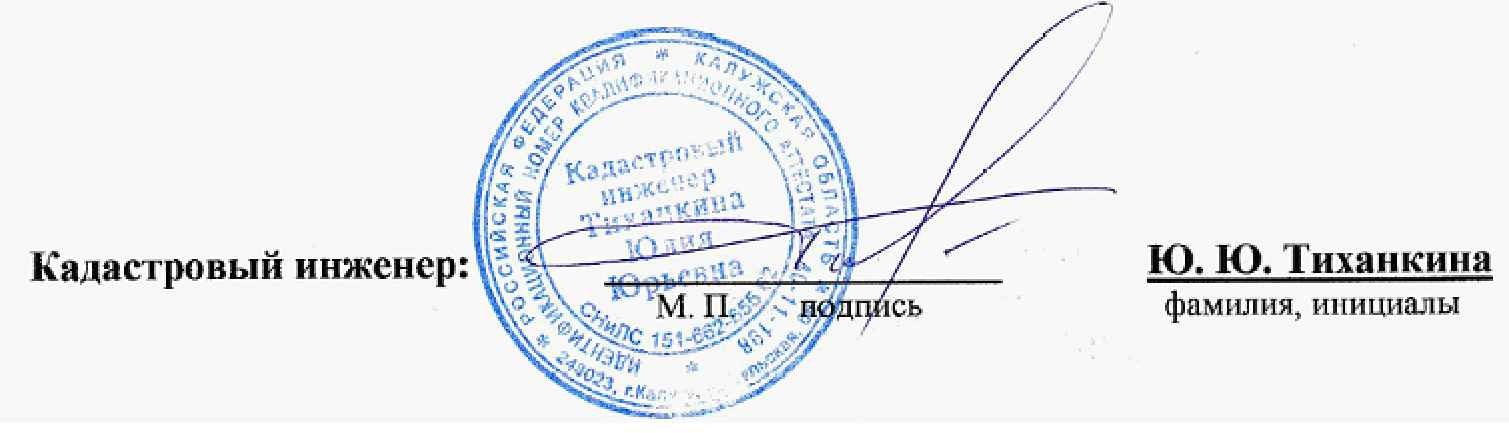 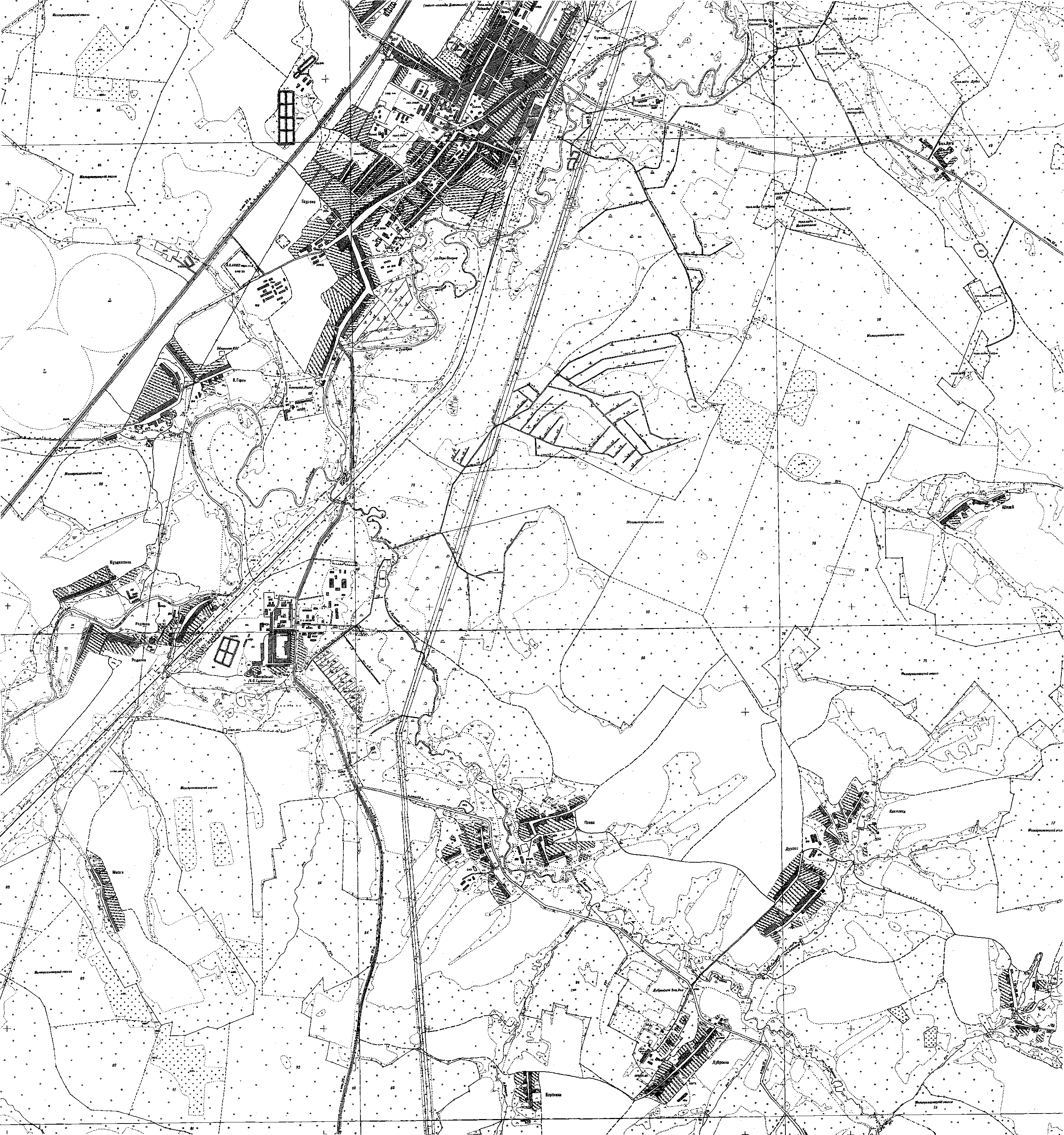 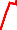 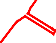 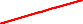 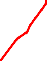 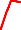 ПУБЛИЧНОГО СЕРВИТУТА: ЛИНЕЙНОЕ СООРУЖЕНИЕ - ВЛ-10 кВ №5 ПС "ДЕТЧИНО", РАСПОЛОЖЕННОГО: КАЛУЖСКАЯ ОБЛАСТЬ, МАЛОЯРОСЛАВЕЦКИЙ РАЙОНОбзорная схема границ публичного сервитута40:13-6.3340:13-6.33Масштаб 1:20 000Условные обозначения:- граница публичного сервитута: Линейное сооружение - ВЛ-10 кВ № 5 ПС "Детчино"ОПИСАНИЕ МЕСТОПОЛОЖЕНИЯПУБЛИЧНОГО СЕРВИТУТА: ЛИНЕЙНОЕ СООРУЖЕНИЕ - ВЛ-10 кВ № 5 ПС "ДЕТЧИНО", РАСПОЛОЖЕННОГО: КАЛУЖСКАЯ ОБЛАСТЬ, МАЛОЯРОСЛАВЕЦКИЙ РАЙОНПлан границ1	2	40:13:180401:440:13:000000:780(1)40:13:180401:3840:13:000000:103/40:13:160704:13333	4	3540:13:000000:780(2)40:13:000000:780(3)3326	40:13:180401:9640:13:180401:10240:13:180401:9740:13:000000:780(4)40:13:000000:780(5)40:13:000000:780(6)40:13:180401:9440:13:180401:10140:13:180401:10340:13:180401:10040:13:180401:9840:13:180401:9540:13:180414:3940:13:000000:780(7)40:13:000000:780(8)40:13:180407:13840:13:180407:165(1)40:13:180407:16240:13:180407:13540:13:180409:217240:13:180401:2140:13:180407:2940:13:180407:3040:13:180407:13140:13:180407:13640:13:180407:13340:13:180407:15840:13:180407:14240:13:180407:16740:13:180407:154(2) 32840:13:180407:165(2)40:13:180407:14140:13:180407:161 327331330	7329	891040:13:180407:4340:13:180407:3140:13:180208:7540:13:000000:1430(10)40:13:180407:13940:13:180104:104340:13:180407:16340:13:180407:13440:13:180407:13040:13:180407:13740:13:180407:145	1140:13:180407:13240:13:180407:15340:13:180407:15140:13:180407:14740:13:180407:15240:13:180407:15030	40:13:180407:146326325	12171840:13:180407:15940:13:180407:14340:13:180407:16640:13:180407:14040:13:180407:3071932213 141640:13:180407:14440:13:180407:165(3)15 40:13:000000:780(19)40:13:000000:780(18)40:13:000000:780(17)2040:13:000000:876(2)40:13:000000:872(8)40:13:000000:780(16)40:13:000000:780(15)40:13:180407:154(5)40:13:000000:1430(12)40:13:160704:283(2)40:13:180413:3940:13:000000:780(13)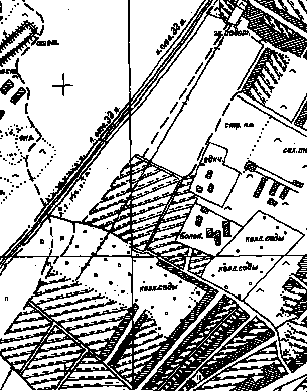 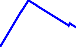 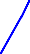 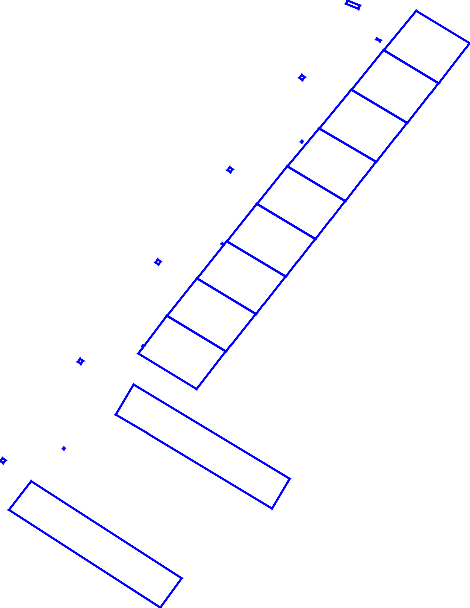 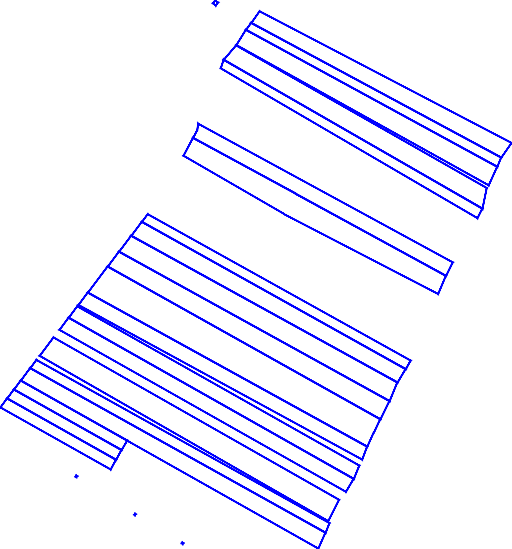 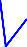 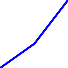 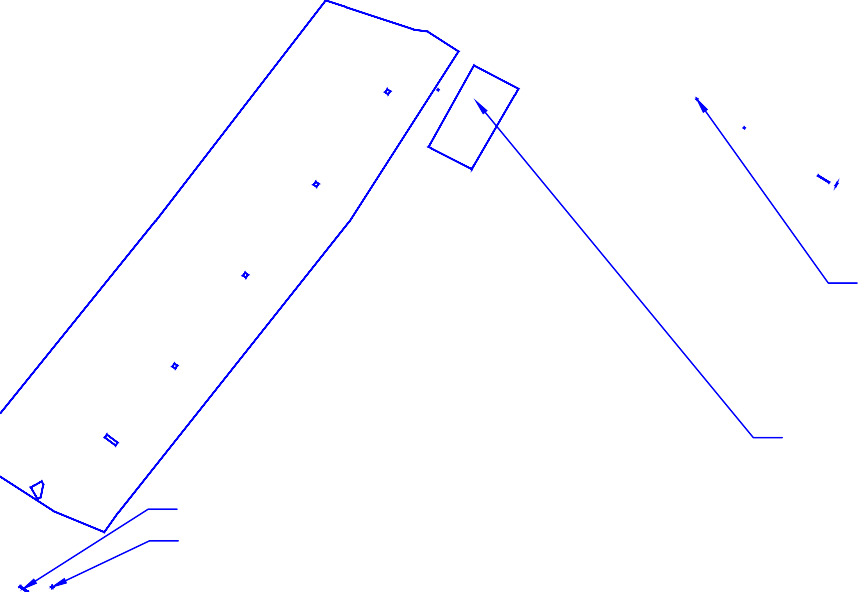 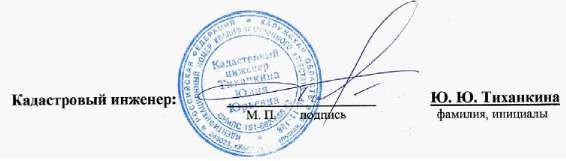 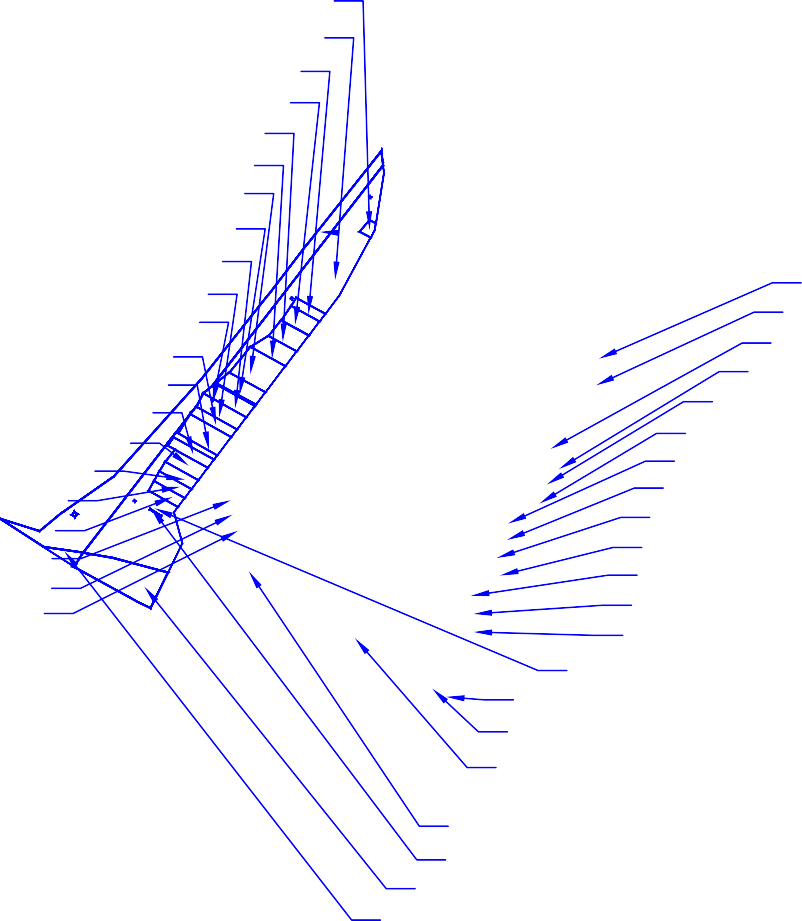 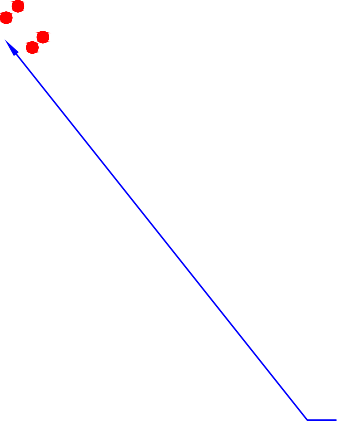 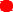 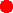 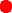 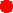 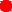 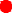 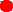 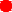 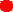 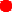 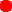 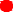 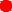 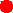 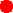 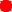 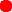 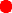 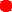 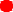 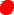 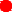 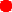 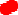 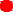 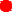 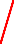 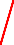 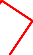 Условные обозначения:- граница публичного сервитута: Линейное сооружение - ВЛ-10 кВ № 5 ПС "Детчино"10 - обозначение характерной точки границы- границы земельного участка, которые установлены в соответствии с законодательством40:13:160704:282 - обозначение земельного участка, границы которого установлены в соответствии с законодательствомМасштаб 1:2 000ОПИСАНИЕ МЕСТОПОЛОЖЕНИЯПУБЛИЧНОГО СЕРВИТУТА: ЛИНЕЙНОЕ СООРУЖЕНИЕ - ВЛ-10 кВ № 5 ПС "ДЕТЧИНО", РАСПОЛОЖЕННОГО: КАЛУЖСКАЯ ОБЛАСТЬ, МАЛОЯРОСЛАВЕЦКИЙ РАЙОНПлан границ40:13:000000:872(9)40:13:000000:876(3)40:13:000000:876(4)40:13:000000:872(10)3212140:13:160704:27640:13:000000:872(11)40:13:160704:1123193202223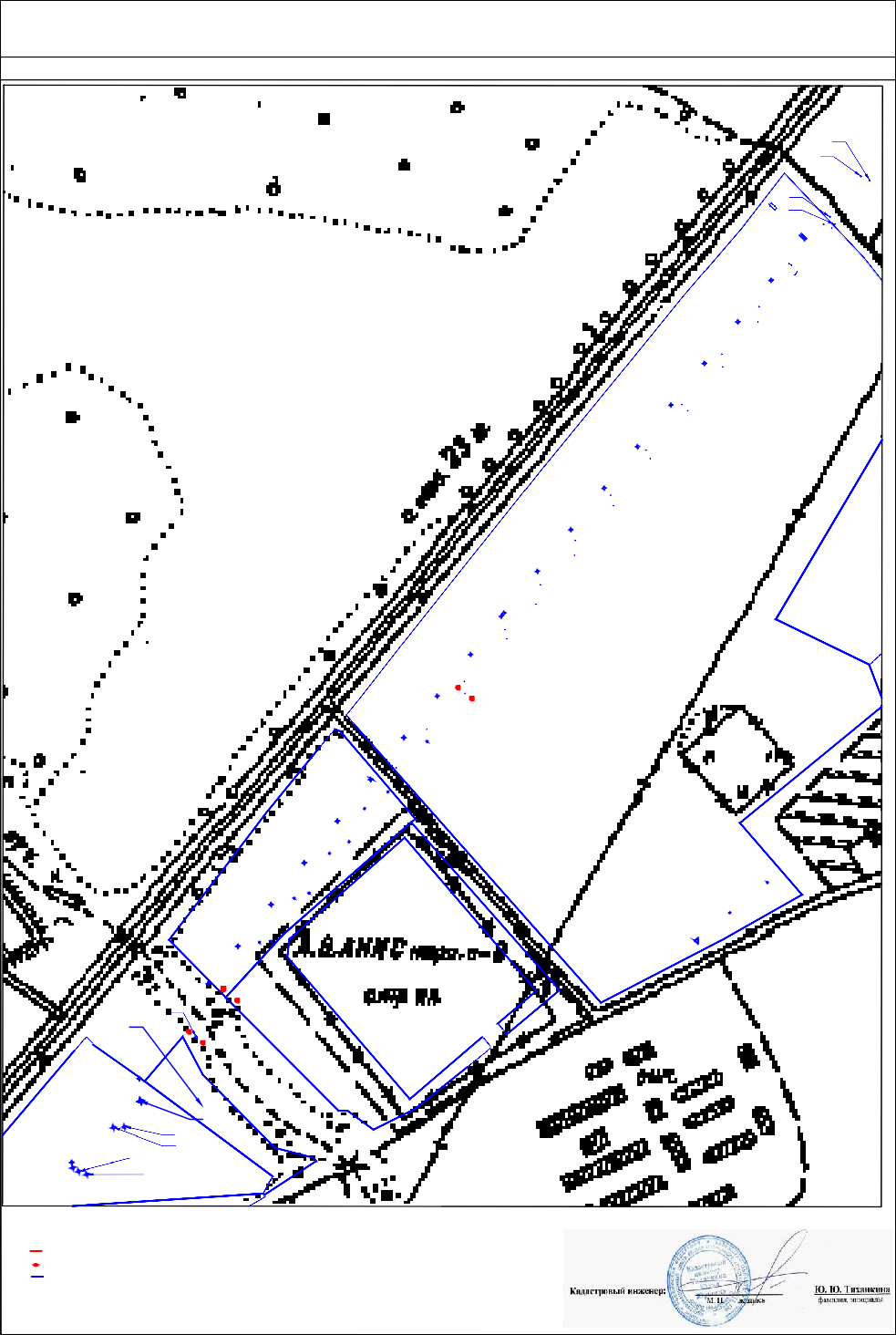 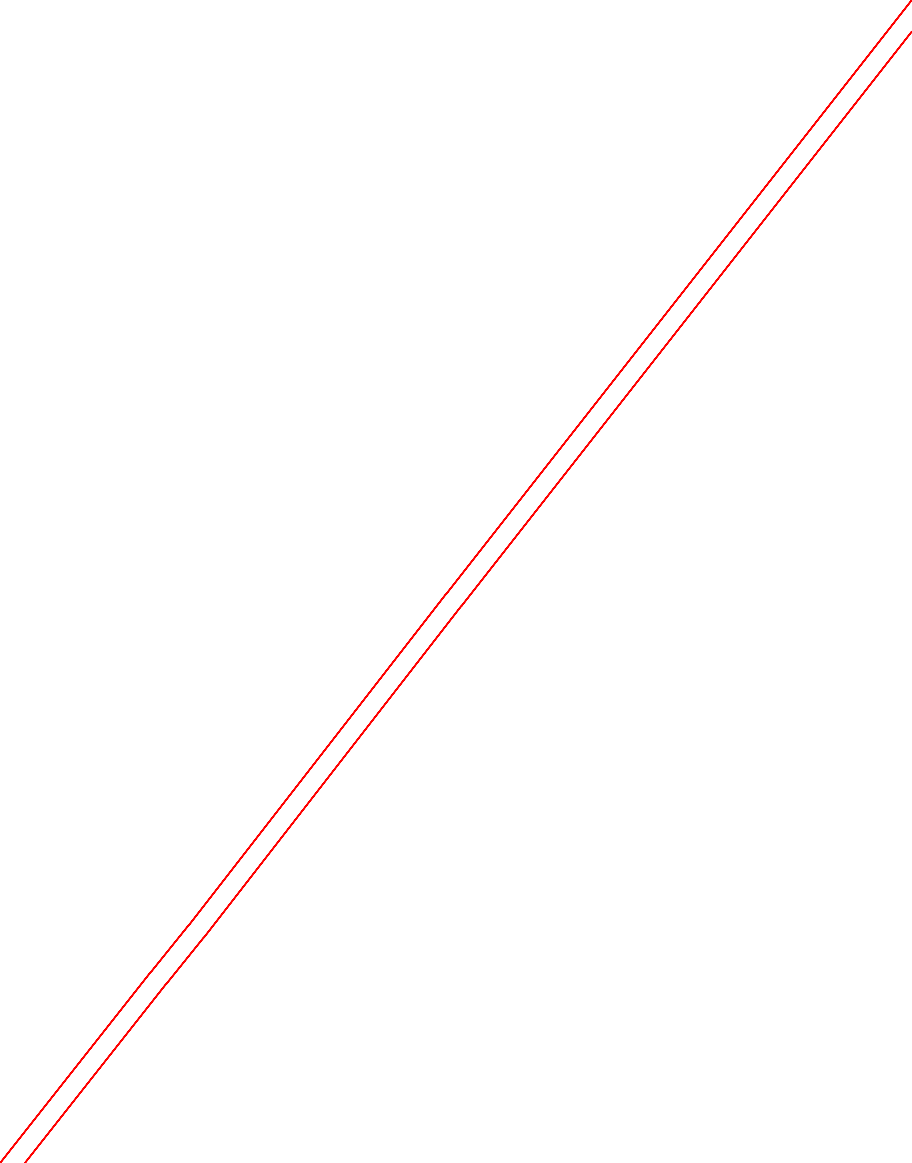 40:13:000000:876(5)40:13:000000:872(12)40:13:000000:876(6)40:13:000000:876(7)40:13:000000:872(13)Масштаб 1:2 000Условные обозначения:- граница публичного сервитута: Линейное сооружение - ВЛ-10 кВ № 5 ПС "Детчино"22 - обозначение характерной точки границы- границы земельного участка, которые установлены в соответствии с законодательством40:13:160704:223 - обозначение земельного участка, границы которого установлены в соответствии с законодательствомОПИСАНИЕ МЕСТОПОЛОЖЕНИЯПУБЛИЧНОГО СЕРВИТУТА: ЛИНЕЙНОЕ СООРУЖЕНИЕ - ВЛ-10 кВ № 5 ПС "ДЕТЧИНО", РАСПОЛОЖЕННОГО: КАЛУЖСКАЯ ОБЛАСТЬ, МАЛОЯРОСЛАВЕЦКИЙ РАЙОН40:13:000000:876(8)40:13:000000:872(14)40:13:000000:876(9)40:13:000000:872(15)40:13:000000:876(10)40:13:000000:876(11)40:13:000000:872(16)40:13:000000:876(12)40:13:000000:876(13)40:13:000000:872(17)40:13:000000:876(14)40:13:000000:872(18)40:13:000000:876(15)40:13:000000:876(16)40:13:000000:872(20)40:13:000000:872(19)3182440:13:000000:876(17)40:13:000000:872(21)40:13:000000:872(22)40:13:000000:872(23)40:13:000000:876(18)40:13:000000:872(24)3163172536353740:13:160705:1179(5)40:13:160705:127840:13:160705:5540:13:160705:1126	40:13:160705:1179(6)40:13:160705:118040:13:160705:118240:13:160705:118140:13:160705:116940:13:160705:831540:13:000000:876(19)38	40:13:000000:872(25)40:13:000000:876(20)40:13:160705:1389273440:13:160704:9631440:13:000000:872(26) 40:13:160705:1351	2840:13:160705:1179(7)	3340:13:000000:872(27)	2939	40:13:000000:876(21)40:13:160705:1352	3040:13:160705:1179(8)	313134040:13:000000:872(28)40:13:000000:876(22)40:13:000000:872(29)40:13:000000:876(23)40:13:000000:872(30)40:13:000000:876(24)40:13:160705:1179(9)	3240:13:160705:1379(6)40:13:160705:1179(10)40:13:160705:1178311493124240:13:000000:872(31)40:13:000000:876(25)41	40:13:000000:872(32)40:13:000000:876(26)40:13:000000:872(1)309310485043 40:13:000000:876(27)40:13:000000:872(33)40:13:160705:1179(2)40:13:160705:116651	47464540:13:160705:1179(3)40:13:160705:1179(4)4430840:13:160705:1179(1)40:13:160705:118340:13:000000:872(148)40:13:000000:876(28)40:13:000000:872(34)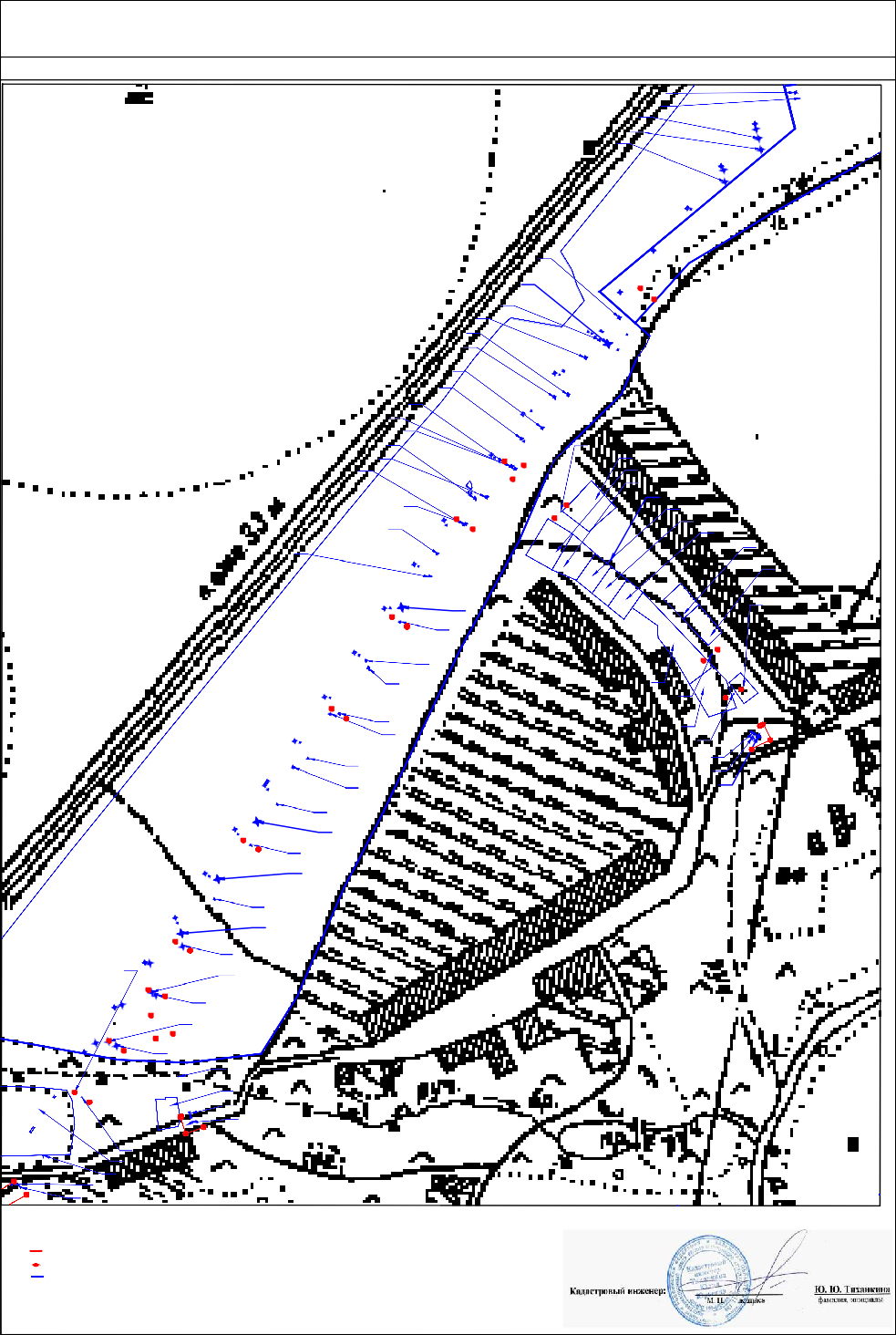 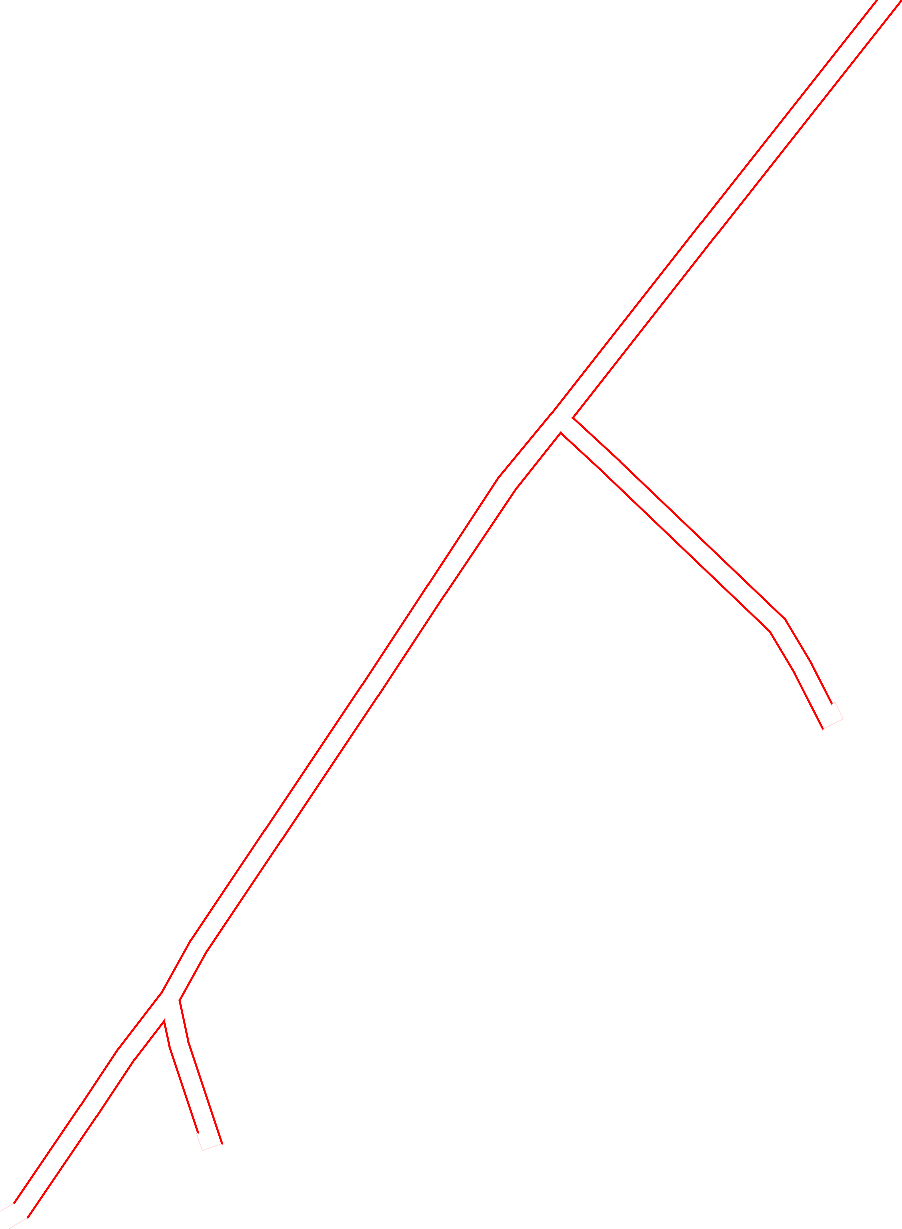 Условные обозначения:- граница публичного сервитута: Линейное сооружение - ВЛ-10 кВ № 5 ПС "Детчино"41 - обозначение характерной точки границы- границы земельного участка, которые установлены в соответствии с законодательством40:13:160704:226 - обозначение земельного участка, границы которого установлены в соответствии с законодательствомМасштаб 1:2 000ОПИСАНИЕ МЕСТОПОЛОЖЕНИЯПУБЛИЧНОГО СЕРВИТУТА: ЛИНЕЙНОЕ СООРУЖЕНИЕ - ВЛ-10 кВ № 5 ПС "ДЕТЧИНО", РАСПОЛОЖЕННОГО: КАЛУЖСКАЯ ОБЛАСТЬ, МАЛОЯРОСЛАВЕЦКИЙ РАЙОНПлан границ40:13:000000:872(37)305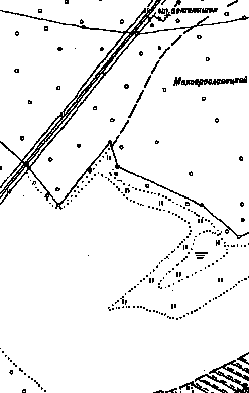 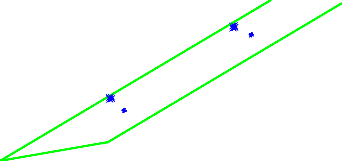 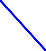 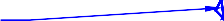 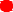 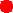 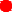 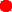 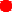 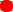 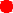 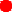 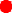 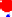 40:13:000000:872(38)40:13:160803:18Масштаб 1:2 000Условные обозначения:- граница публичного сервитута: Линейное сооружение - ВЛ-10 кВ № 5 ПС "Детчино"57 - обозначение характерной точки границы- границы земельного участка, которые установлены в соответствии с законодательством40:13:160803:18 - обозначение земельного участка, границы которого установлены в соответствии с законодательствомОПИСАНИЕ МЕСТОПОЛОЖЕНИЯПУБЛИЧНОГО СЕРВИТУТА: ЛИНЕЙНОЕ СООРУЖЕНИЕ - ВЛ-10 кВ № 5 ПС "ДЕТЧИНО", РАСПОЛОЖЕННОГО: КАЛУЖСКАЯ ОБЛАСТЬ, МАЛОЯРОСЛАВЕЦКИЙ РАЙОНПлан границ40:13:160803:1840:13:160804:1125(4)40:13:160804:112040:13:160804:1078(1)40:13:160804:1125(1)40:13:160804:1125(7)40:13:160804:1077(1)40:13:160804:1078(2)30240:13:160804:3258	40:13:160804:1077(2)40:13:000000:872(149)40:13:160807:7301596030040:13:170103:109(1)40:13:170103:2640:13:170101:19240:13:170103:7840:13:170103:66129940:13:170103:109(2)40:13:170103:9440:13:170103:109(3)40:13:170103:540:13:170103:1426229840:13:170103:109(6)666540:13:170104:740:13:170103:109(5)40:13:170103:17740:13:170103:109(4)40:13:170103:110(4)40:13:170103:96 29740:13:170103:29663   64296295 29429340:13:170103:109(7)67	40:13:170103:29740:13:170103:109(8)40:13:170103:8640:13:170103:109(9)40:13:170103:8740:13:170103:155(5)29240:13:170103:1968 40:13:170103:109(10)40:13:170105:1440:13:170103:18240:13:000000:876(140)29129040:13:000000:876(141)69 40:13:000000:872(150)70	40:13:000000:872(151)40:13:000000:876(62)40:13:000000:876(63)28940:13:000000:872(39)40:13:000000:872(40)7140:13:000000:872(41)40:13:170105:240:13:000000:876(64)28872 40:13:000000:872(42)40:13:000000:872(43)40:13:000000:872(44)287	73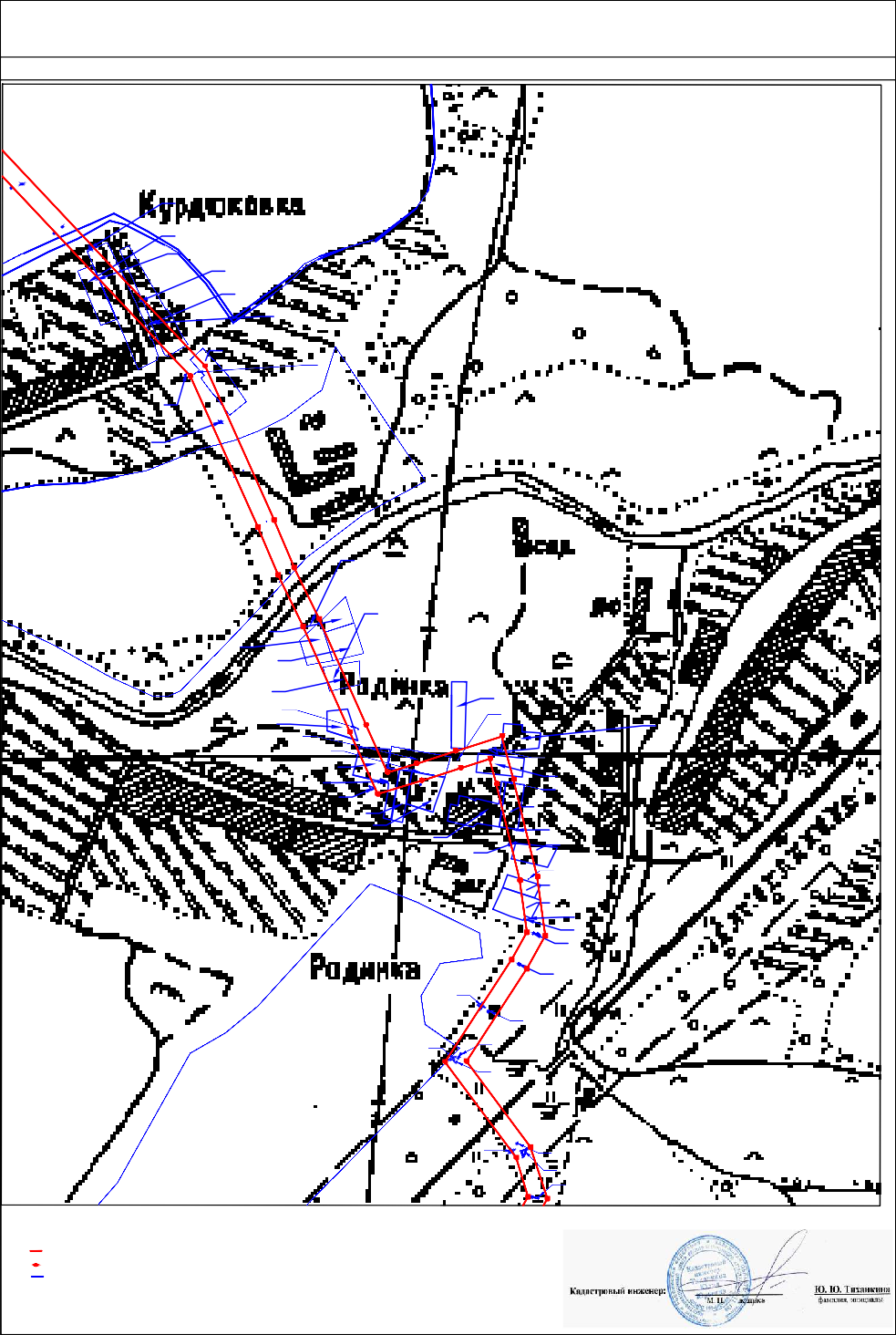 Масштаб 1:2 000Условные обозначения:- граница публичного сервитута: Линейное сооружение - ВЛ-10 кВ № 5 ПС "Детчино"72 - обозначение характерной точки границы- границы земельного участка, которые установлены в соответствии с законодательством40:13:170105:2 - обозначение земельного участка, границы которого установлены в соответствии с законодательствомОПИСАНИЕ МЕСТОПОЛОЖЕНИЯ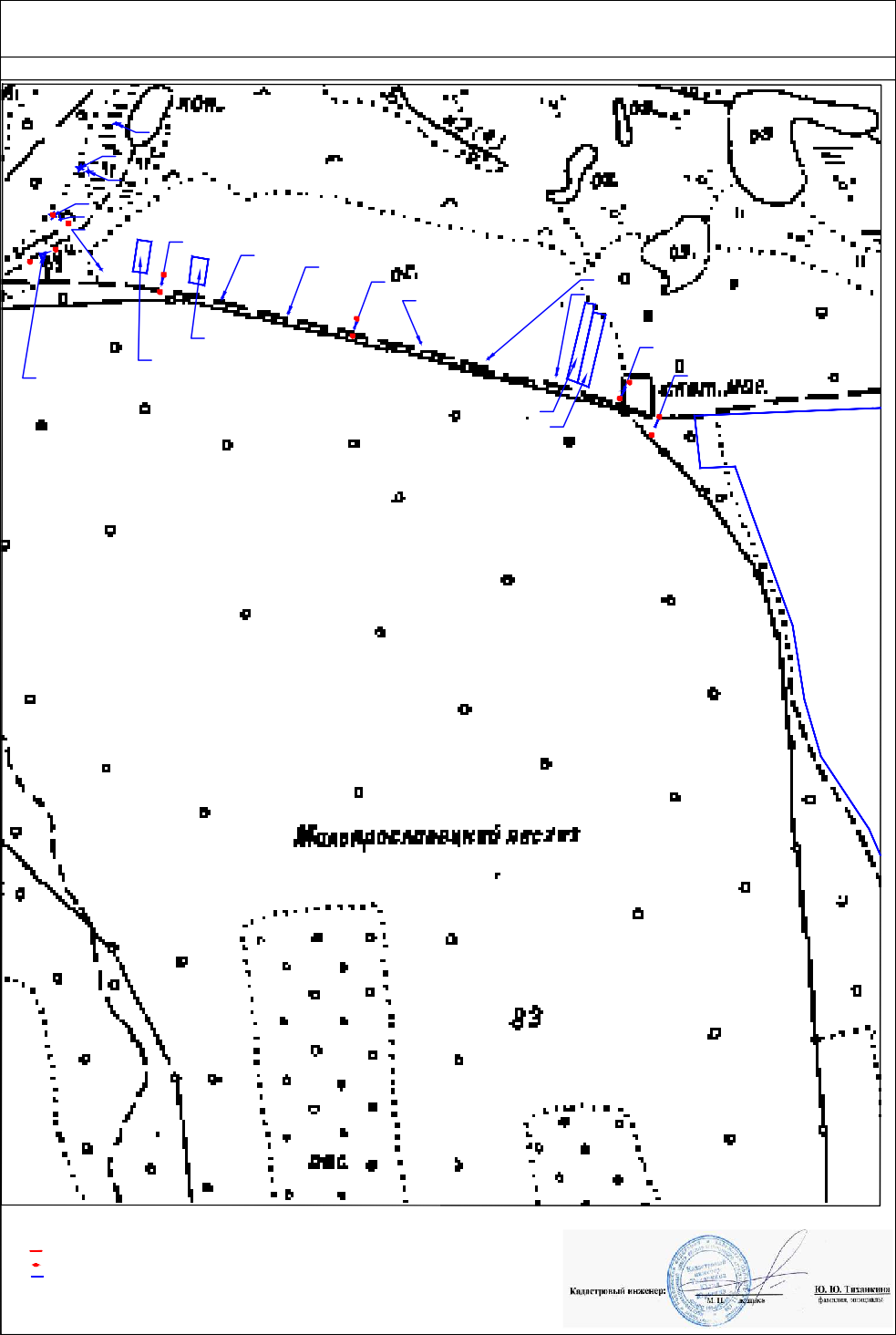 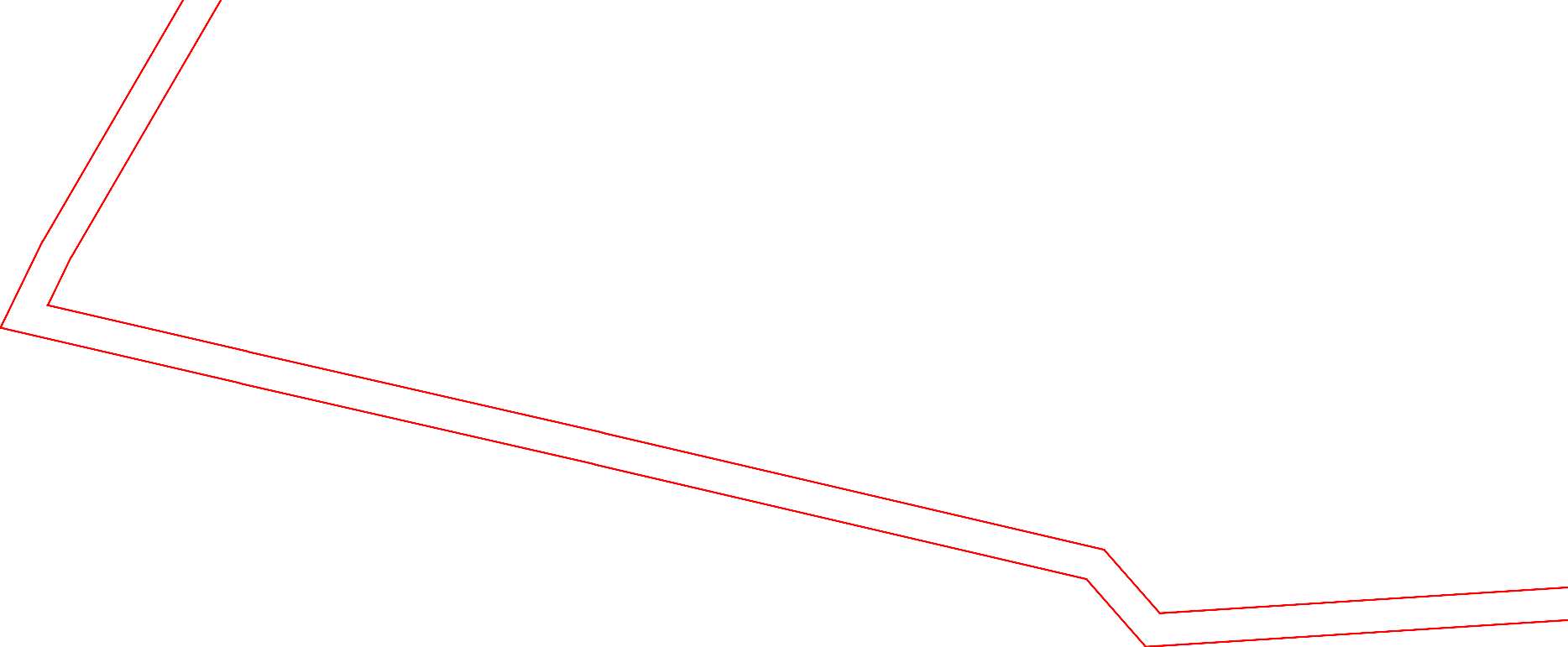 ПУБЛИЧНОГО СЕРВИТУТА: ЛИНЕЙНОЕ СООРУЖЕНИЕ - ВЛ-10 кВ № 5 ПС "ДЕТЧИНО", РАСПОЛОЖЕННОГО: КАЛУЖСКАЯ ОБЛАСТЬ, МАЛОЯРОСЛАВЕЦКИЙ РАЙОНПлан границ28528140:13:170210:140:13-7.152Масштаб 1:2 000Условные обозначения:- граница публичного сервитута: Линейное сооружение - ВЛ-10 кВ № 5 ПС "Детчино"77 - обозначение характерной точки границы- границы земельного участка, которые установлены в соответствии с законодательством40:13:170203:10 - обозначение земельного участка, границы которого установлены в соответствии с законодательствомОПИСАНИЕ МЕСТОПОЛОЖЕНИЯПУБЛИЧНОГО СЕРВИТУТА: ЛИНЕЙНОЕ СООРУЖЕНИЕ - ВЛ-10 кВ № 5 ПС "ДЕТЧИНО", РАСПОЛОЖЕННОГО: КАЛУЖСКАЯ ОБЛАСТЬ, МАЛОЯРОСЛАВЕЦКИЙ РАЙОНПлан границ40:13:000000:872(96)40:13:000000:1236(8)40:13:000000:872(95)40:13:170206:140:13:000000:872(59)40:13:000000:872(58)40:13:000000:872(57)40:13:000000:872(56)40:13:000000:872(55)40:13:000000:872(94)40:13:000000:872(60)83	10240:13:000000:872(54)40:13:000000:872(53)80812798227827727610340:13:000000:872(61)40:13:000000:872(62)40:13:000000:872(63)40:13:000000:872(64)28027540:13:000000:872(65)10427427310510640:13:000000:872(66)40:13:170210:140:13:000000:872(67)40:13:000000:872(68)27210740:13:170206:1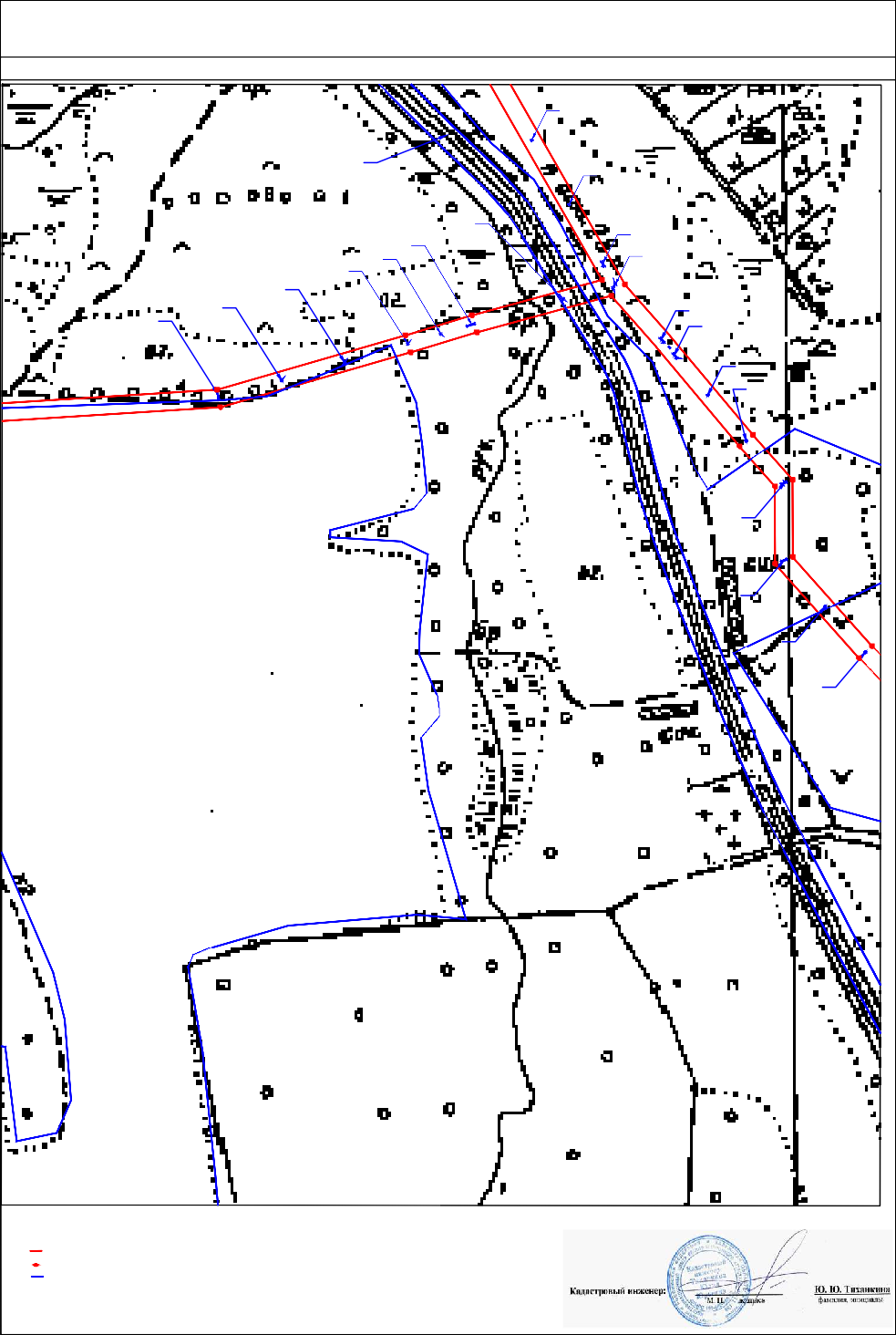 40:13:17021040:13-7.16440:13:170210:1Масштаб 1:2 000Условные обозначения:- граница публичного сервитута: Линейное сооружение - ВЛ-10 кВ № 5 ПС "Детчино"80 - обозначение характерной точки границы- границы земельного участка, которые установлены в соответствии с законодательством40:13:170210:1 - обозначение земельного участка, границы которого установлены в соответствии с законодательствомОПИСАНИЕ МЕСТОПОЛОЖЕНИЯПУБЛИЧНОГО СЕРВИТУТА: ЛИНЕЙНОЕ СООРУЖЕНИЕ - ВЛ-10 кВ № 5 ПС "ДЕТЧИНО", РАСПОЛОЖЕННОГО: КАЛУЖСКАЯ ОБЛАСТЬ, МАЛОЯРОСЛАВЕЦКИЙ РАЙОНПлан границ40:13:170206:292	9391	9440:13:170206:16	909540:13:000000:872(104)40:13:170203:2140:13:170203:1940:13:000000:872(100)	888996	40:13:000000:872(103)40:13:000000:872(102)40:13:000000:872(101)40:13:000000:872(156)40:13:170205:53440:13:000000:872(155)8740:13:170201:89	989740:13:170205:18840:13:170203:14	8640:13:000000:872(154)40:13:000000:872(99)40:13:000000:872(98)99100858410140:13:170206:1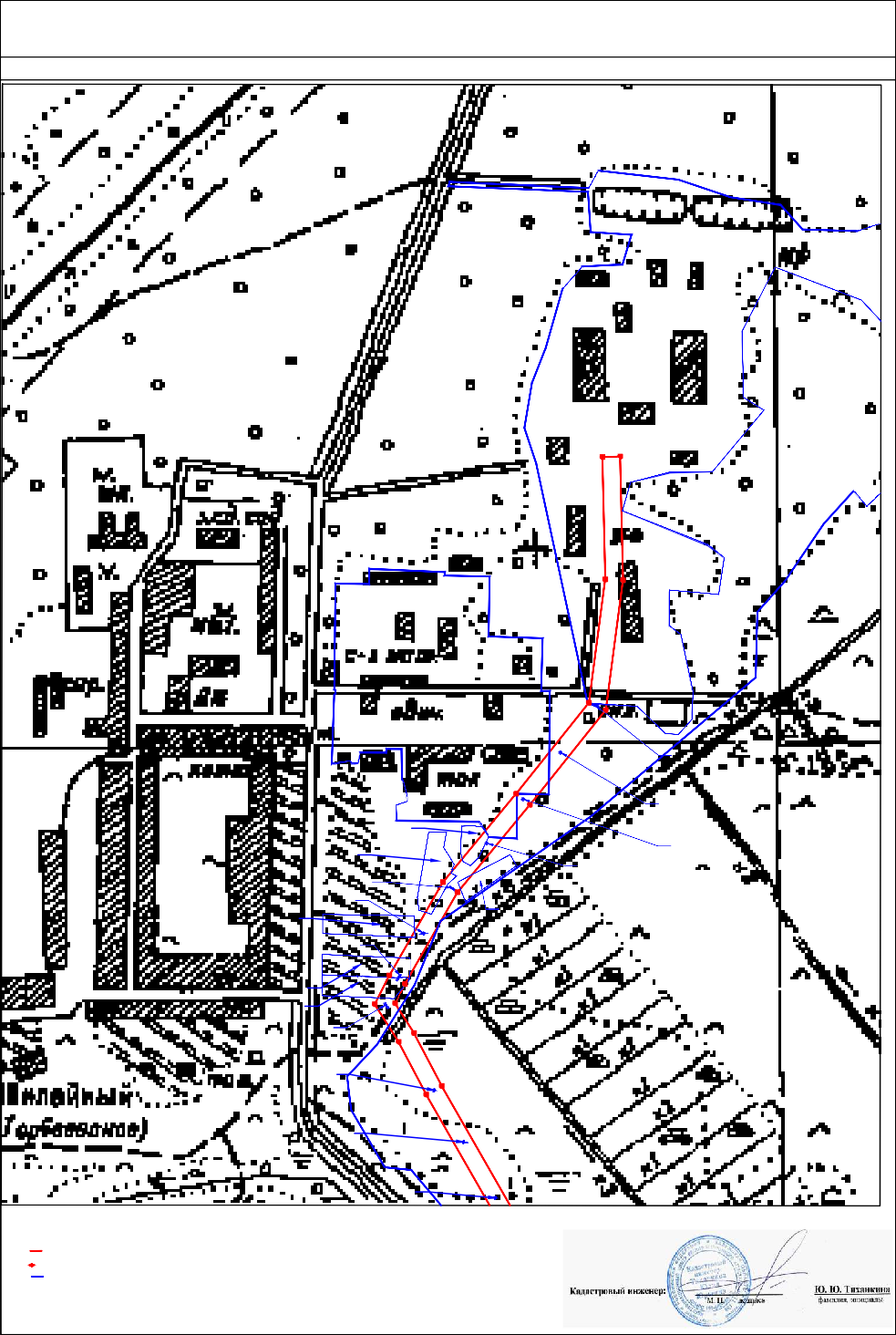 40:13:000000:872(97)Масштаб 1:2 000Условные обозначения:- граница публичного сервитута: Линейное сооружение - ВЛ-10 кВ № 5 ПС "Детчино"100 - обозначение характерной точки границы- границы земельного участка, которые установлены в соответствии с законодательством40:13:170206:16 - обозначение земельного участка, границы которого установлены в соответствии с законодательствомОПИСАНИЕ МЕСТОПОЛОЖЕНИЯПУБЛИЧНОГО СЕРВИТУТА: ЛИНЕЙНОЕ СООРУЖЕНИЕ - ВЛ-10 кВ № 5 ПС "ДЕТЧИНО", РАСПОЛОЖЕННОГО: КАЛУЖСКАЯ ОБЛАСТЬ, МАЛОЯРОСЛАВЕЦКИЙ РАЙОНПлан границ40:13:170206:140:13:000000:872(69)40:13:000000:872(70)40:13:000000:872(71)27110840:13:000000:872(72)40:13:000000:872(73)27010926911011126840:13:000000:1391(2)40:13:000000:763(1)40:13:170208:1040:13:000000:763(2)40:13:000000:763(3)112 40:13:170207:82673040:13:170207:27840:13:170207:12840:13:170207:2640:13:170207:2740:13:170207:3340:13:170207:2840:13:170207:2940:13:000000:763(6)40:13:170207:3140:13:170207:5540:13:000000:763(7)40:13:170207:6240:13:170207:27226611340:13:170207:211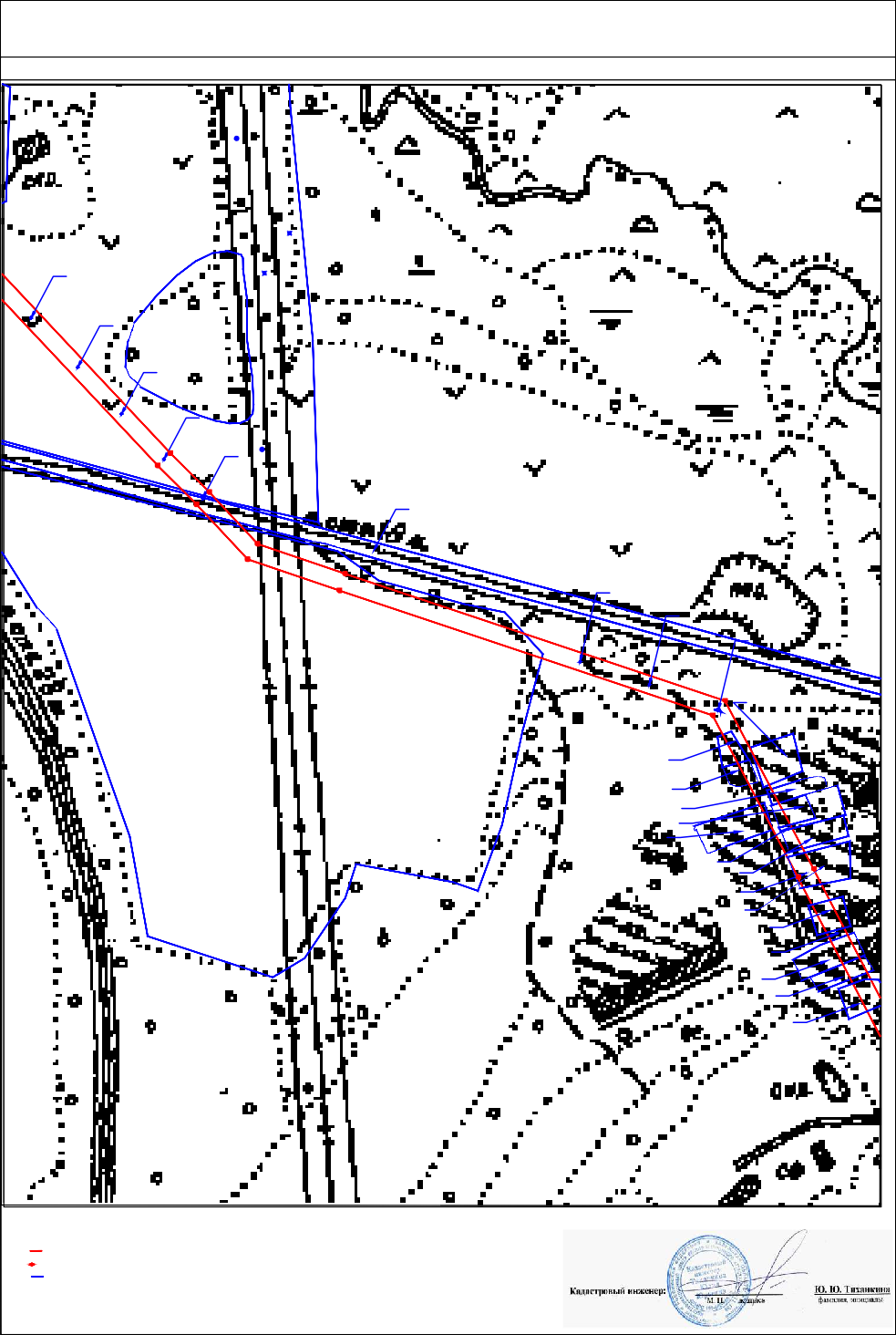 Масштаб 1:2 000Условные обозначения:- граница публичного сервитута: Линейное сооружение - ВЛ-10 кВ № 5 ПС "Детчино"112 - обозначение характерной точки границы- границы земельного участка, которые установлены в соответствии с законодательством40:13:170208:10 - обозначение земельного участка, границы которого установлены в соответствии с законодательствомОПИСАНИЕ МЕСТОПОЛОЖЕНИЯПУБЛИЧНОГО СЕРВИТУТА: ЛИНЕЙНОЕ СООРУЖЕНИЕ - ВЛ-10 кВ № 5 ПС "ДЕТЧИНО", РАСПОЛОЖЕННОГО: КАЛУЖСКАЯ ОБЛАСТЬ, МАЛОЯРОСЛАВЕЦКИЙ РАЙОНПлан границ40:13:000000:763(18)40:13:000000:763(17)120	12140:13:000000:763(5)40:13:000000:872(110)40:13:170207:21140:13:000000:872(109)40:13:000000:872(108)40:13:000000:872(107)11911812240:13:000000:763(8)	40:13:000000:763(9)40:13:000000:763(13)40:13:000000:763(14)12340:13:170301:1226511540:11136:000000:763(151)1740:13:000000:872(106)13012912612512440:13:000000:872(105)127 40:13:170207:12640:13:000000:872(74)40:13:000000:763(16)40:13:170207:11426413140:13:000000:763(10)40:13:170207:7640:13:000000:763(11)40:13:170207:79(2)40:13:000000:1391(1)40:13:170208:8263132	13326240:13:170207:8140:13:000000:763(4)26113440:13:000000:872(75)40:13:000000:872(76)40:13:000000:763(12)40:13:170208:8135260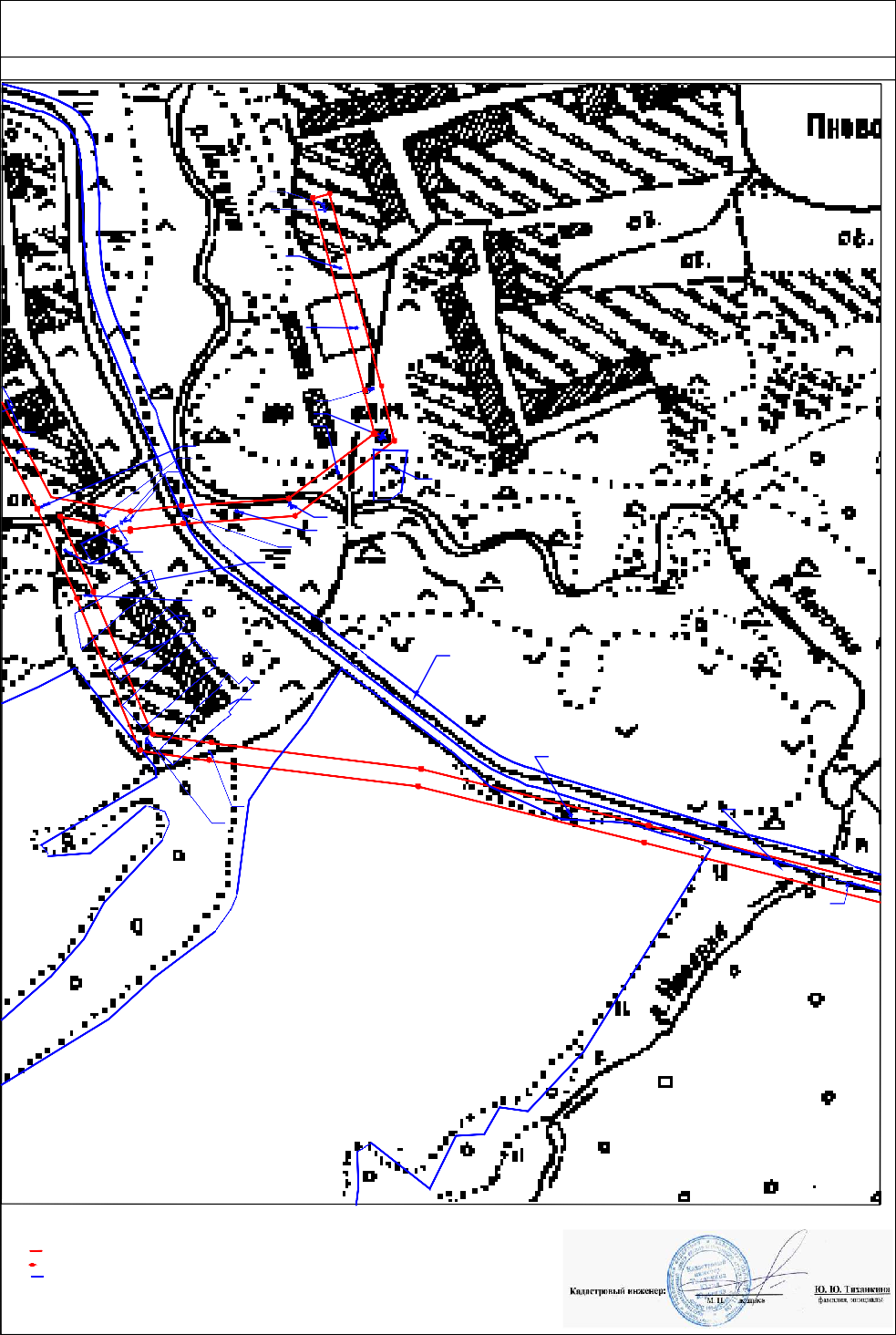 40:13:000000:872(77)Масштаб 1:2 000Условные обозначения:- граница публичного сервитута: Линейное сооружение - ВЛ-10 кВ № 5 ПС "Детчино"134 - обозначение характерной точки границы- границы земельного участка, которые установлены в соответствии с законодательством40:13:170208:8  - обозначение земельного участка, границы которого установлены в соответствии с законодательствомОПИСАНИЕ МЕСТОПОЛОЖЕНИЯПУБЛИЧНОГО СЕРВИТУТА: ЛИНЕЙНОЕ СООРУЖЕНИЕ - ВЛ-10 кВ № 5 ПС "ДЕТЧИНО", РАСПОЛОЖЕННОГО: КАЛУЖСКАЯ ОБЛАСТЬ, МАЛОЯРОСЛАВЕЦКИЙ РАЙОНПлан границ40:13:000000:872(78)25913625813740:13:000000:872(79)13840:13:000000:872(80)25740:13:000000:872(157)40:13:000000:872(158)40:13:000000:872(159)25613914040:13:000000:1391(1)40:13:000000:872(160)25540:13:000000:872(161)40:13:000000:872(162)25414140:13:000000:872(113)40:13:000000:872(163)40:13:000000:872(164)40:13:000000:872(2)25325214240:13:000000:872(112)14740:13:000000:872(165)25125040:13:000000:872(3) 2493040:13:000000:872(48)24840:13:000000:872(49)40:13:000000:872(81)40:13:000000:872(111)24740:13:000000:872(50)40:13:000000:872(82)23623723523814323414614414523319920040:13:000000:872(51)24640:13:000000:872(52)23940:13:170605:12340:13:000000:872(4)40:13:000000:767(12)24524040:13:000000:872(5)24424324140:13:000000:872(6)242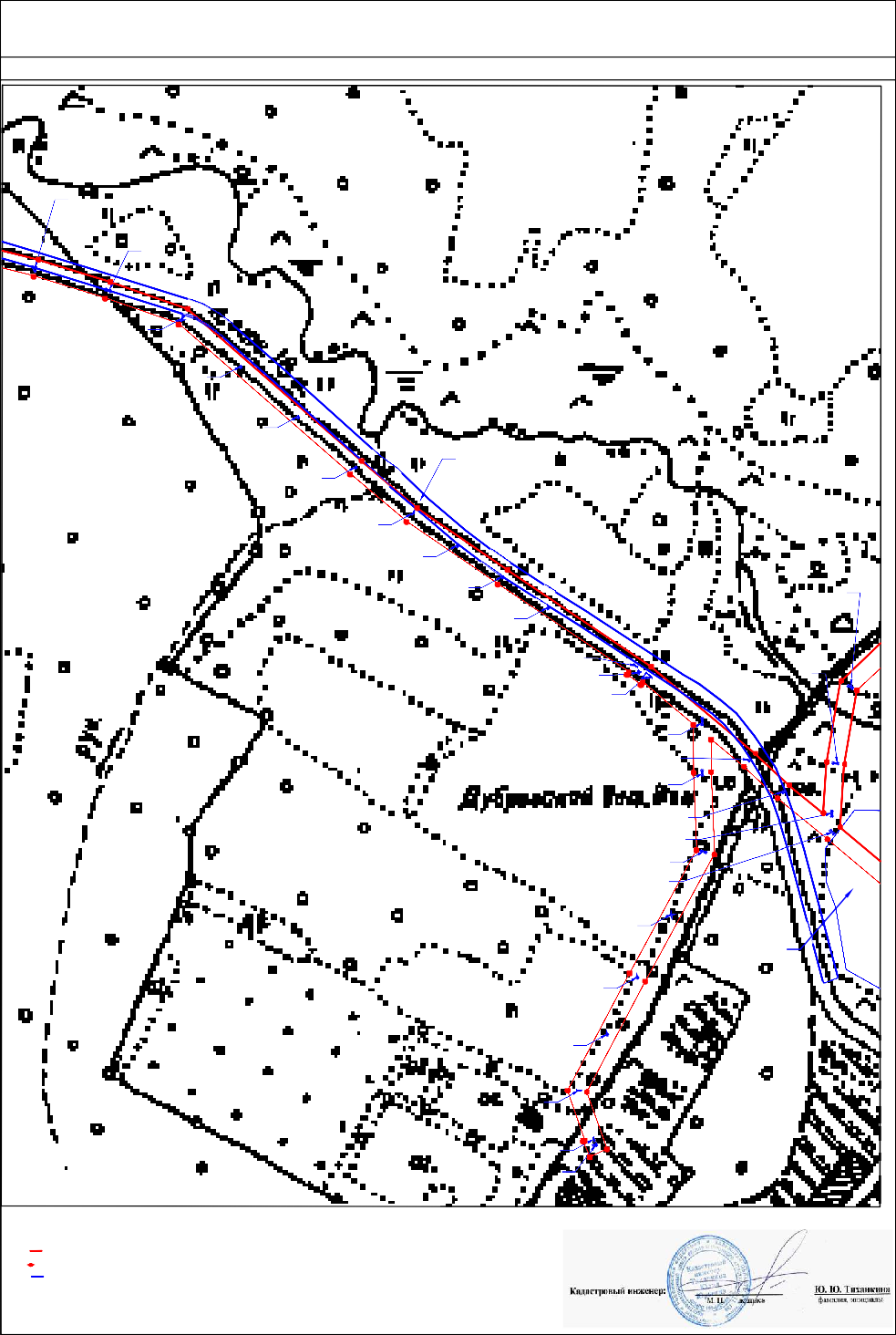 Условные обозначения:- граница публичного сервитута: Линейное сооружение - ВЛ-10 кВ № 5 ПС "Детчино"142 - обозначение характерной точки границы- границы земельного участка, которые установлены в соответствии с законодательством40:13:170605:123 - обозначение земельного участка, границы которого установлены в соответствии с законодательствомМасштаб 1:2 000ОПИСАНИЕ МЕСТОПОЛОЖЕНИЯПУБЛИЧНОГО СЕРВИТУТА: ЛИНЕЙНОЕ СООРУЖЕНИЕ - ВЛ-10 кВ № 5 ПС "ДЕТЧИНО", РАСПОЛОЖЕННОГО: КАЛУЖСКАЯ ОБЛАСТЬ, МАЛОЯРОСЛАВЕЦКИЙ РАЙОНПлан границ40:13:000010504:872(123)40:13:170302:840:13:000000:872(122)40:13:000000:872(121)18440:13:170303:126(1)40:13:170303:1640:13:170303:17(2)40:13:170303:126(11)40:13:170303:17240:13:170303:126(10)40:13:170303:10840:13:170303:126(9)15315218518640:13:170302:740:13:170303:126(8)40:13:170303:126(7)40:13:170303:126(6)40:13:170303:11540:13:170303:126(5)40:13:170303:11440:13:170303:126(4)15040:13:170303:11315119418740:13:170303:21740:13:170303:97(1)18840:13:170303:126(3)19519318940:13:170303:11740:13:170303:126(2)40:13:170303:340:13:170303:126(12)40:13:170303:126(13)19219119040:13:000000:872(120)40:13:170303:126(14)40:13:170303:126(15)14919640:13:000000:872(119)40:13:000000:872(118)40:13:170302:414819740:13:000000:872(117)40:13:000000:872(116)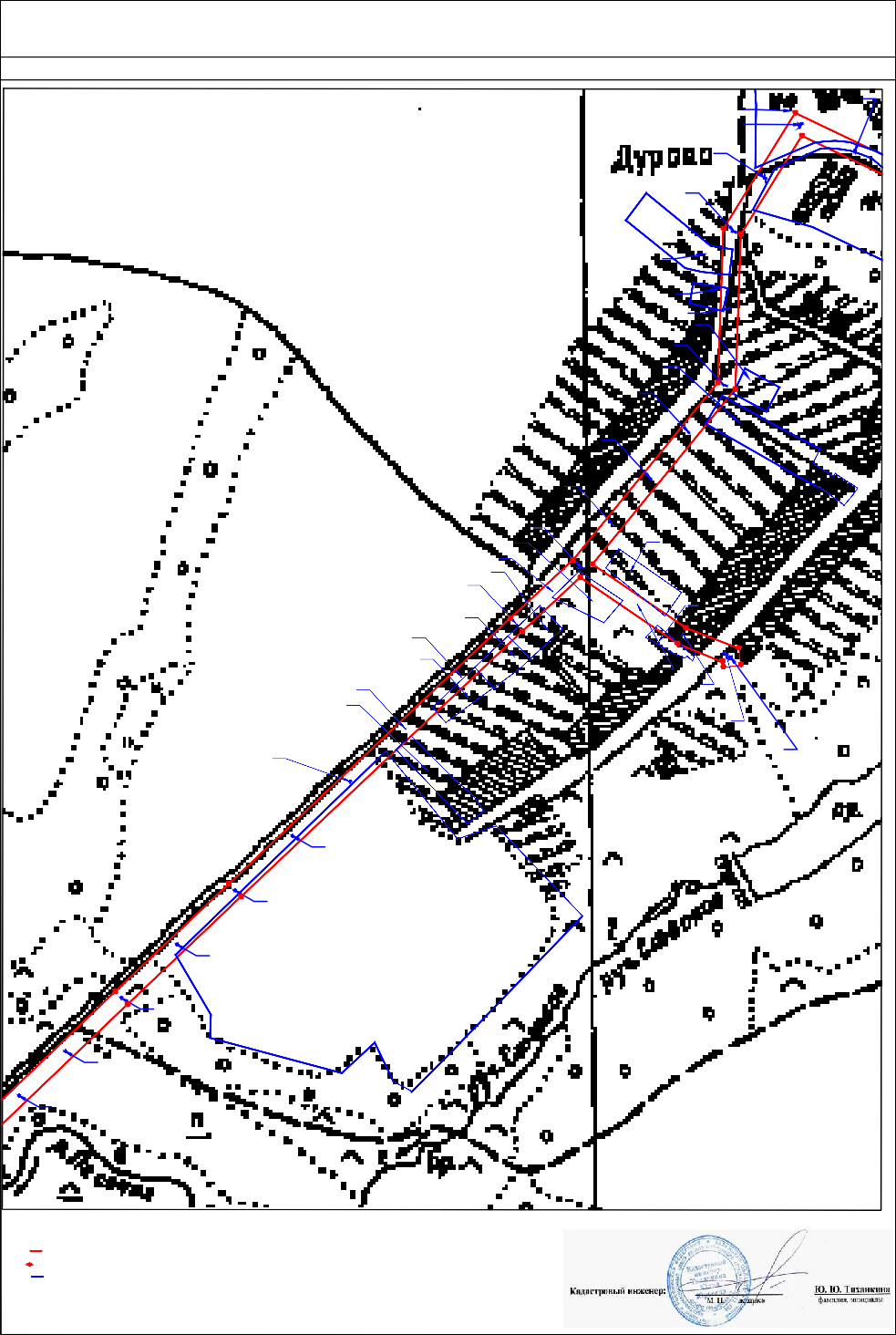 40:13:000000:872(114)40:13:000000:872(115)Масштаб 1:2 000Условные обозначения:- граница публичного сервитута: Линейное сооружение - ВЛ-10 кВ № 5 ПС "Детчино"148 - обозначение характерной точки границы- границы земельного участка, которые установлены в соответствии с законодательством40:13:170302:4 - обозначение земельного участка, границы которого установлены в соответствии с законодательствомОПИСАНИЕ МЕСТОПОЛОЖЕНИЯПУБЛИЧНОГО СЕРВИТУТА: ЛИНЕЙНОЕ СООРУЖЕНИЕ - ВЛ-10 кВ № 5 ПС "ДЕТЧИНО", РАСПОЛОЖЕННОГО: КАЛУЖСКАЯ ОБЛАСТЬ, МАЛОЯРОСЛАВЕЦКИЙ РАЙОНПлан границ40:13:170302:840:13:000000:872(124)15540:13:170501:8140:13:000000:872(7)18318218117815617715740:13:000000:872(125)40:13:000000:872(166)40:13:170302:718017640:13:000000:872(143)40:13:000000:872(1441)7515817415940:13:000000:872(126)40:13:170502:1240:13:000000:872(127)40:13:000000:872(128)40:13:000000:872(129)17316040:13:170502:740:13:000000:872(130)40:13:000000:872(131)40:13:000000:872(132)16117240:13:000000:872(133)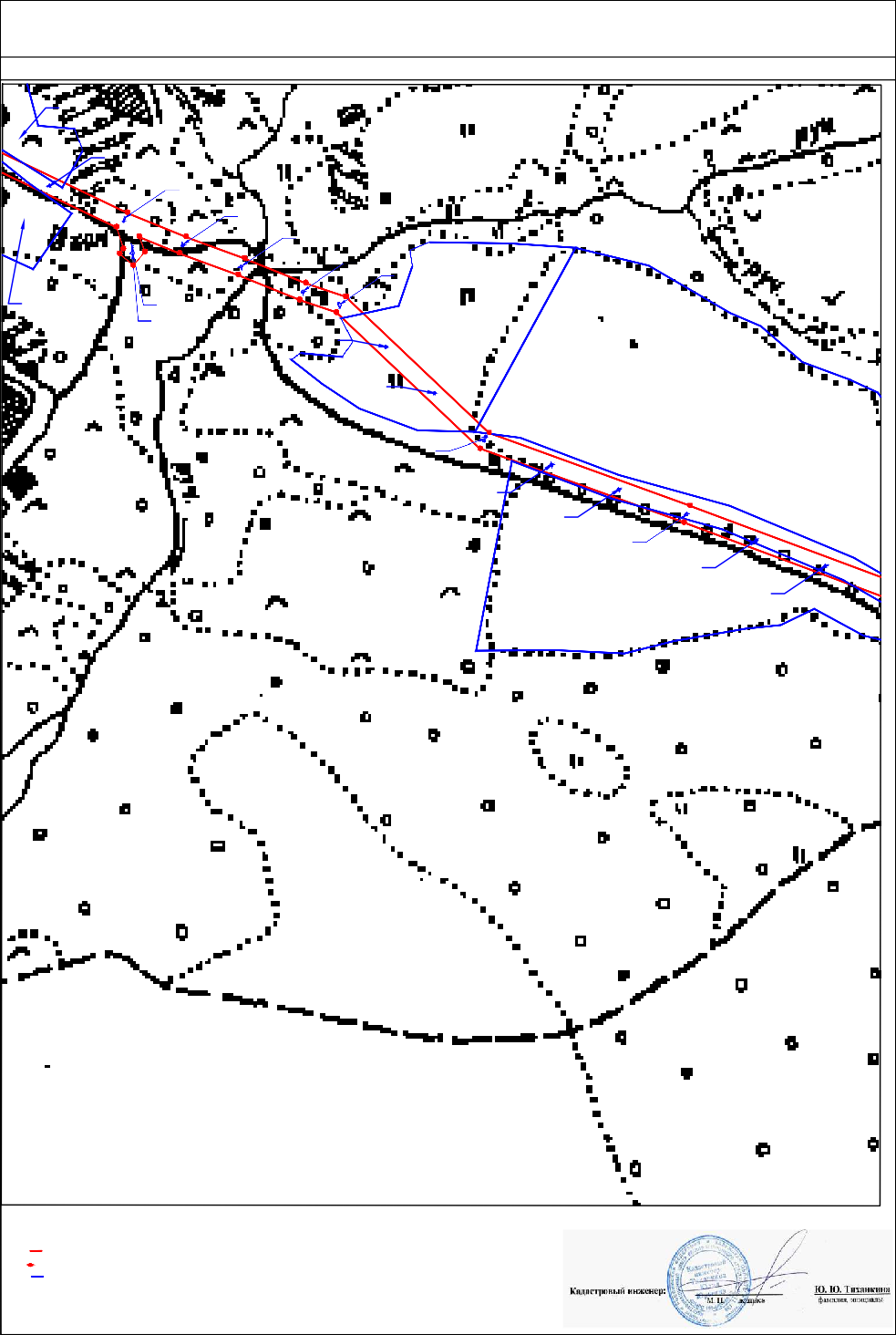 40:13:000000:872(134)40:13:170505:1230Масштаб 1:2 000Условные обозначения:- граница публичного сервитута: Линейное сооружение - ВЛ-10 кВ № 5 ПС "Детчино"160 - обозначение характерной точки границы- границы земельного участка, которые установлены в соответствии с законодательством40:13:170502:7 - обозначение земельного участка, границы которого установлены в соответствии с законодательствомОПИСАНИЕ МЕСТОПОЛОЖЕНИЯПУБЛИЧНОГО СЕРВИТУТА: ЛИНЕЙНОЕ СООРУЖЕНИЕ - ВЛ-10 кВ № 5 ПС "ДЕТЧИНО", РАСПОЛОЖЕННОГО: КАЛУЖСКАЯ ОБЛАСТЬ, МАЛОЯРОСЛАВЕЦКИЙ РАЙОНПлан границ40:13:000000:872(135)17116217016340:13:000000:872(136)40:13:170502:73040:13:000000:872(137)40:13:000000:872(138)40:13:170505:916940:13:000000:872(139)40:13:000000:872(140)16416816716516640:13:000000:872(141)40:13:000000:872(142)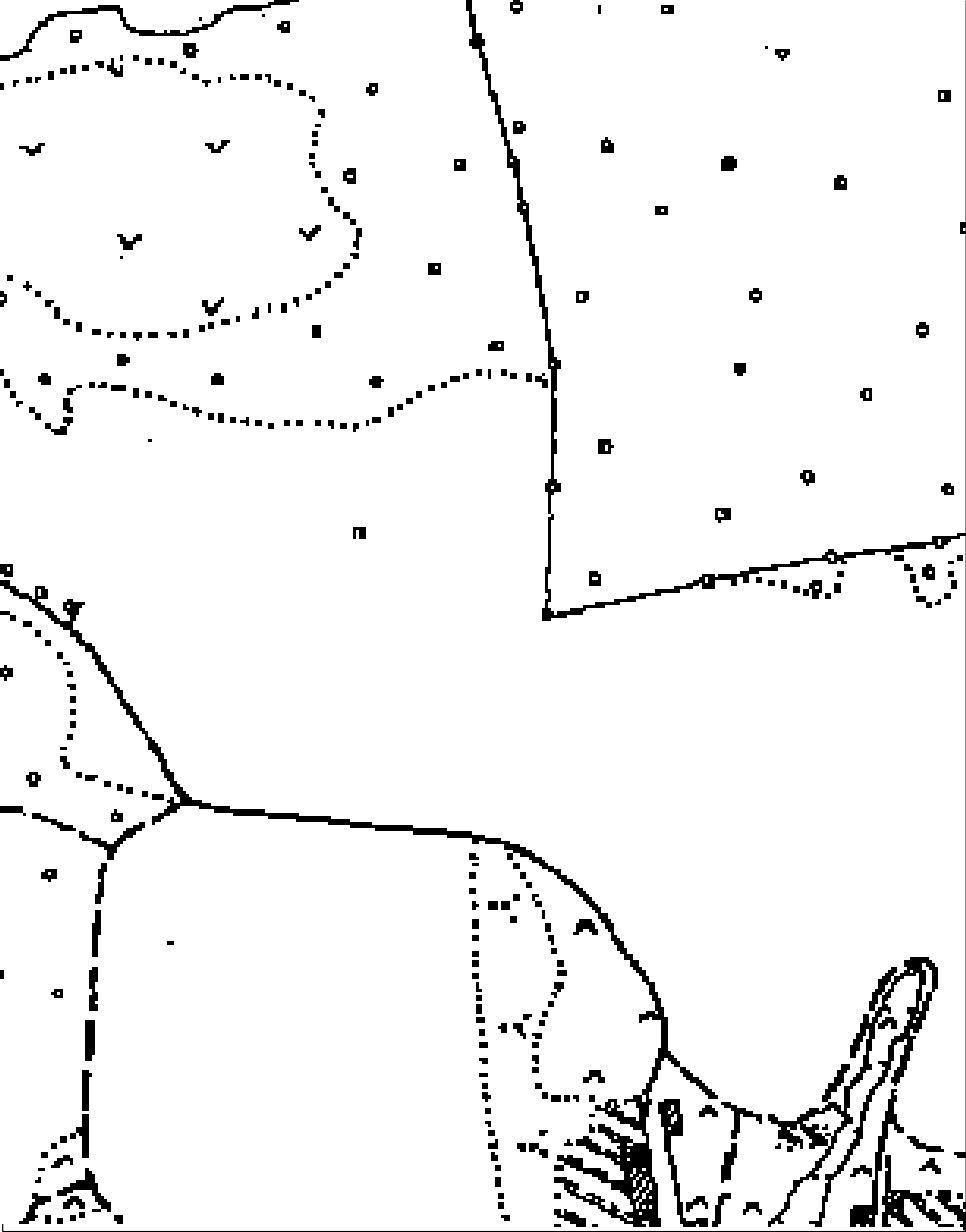 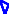 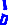 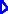 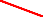 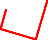 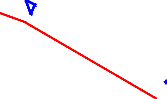 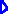 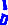 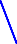 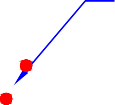 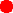 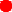 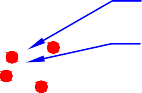 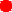 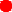 Условные обозначения:- граница публичного сервитута: Линейное сооружение - ВЛ-10 кВ № 5 ПС "Детчино"164 - обозначение характерной точки границы- границы земельного участка, которые установлены в соответствии с законодательством40:13:170505:9 - обозначение земельного участка, границы которого установлены в соответствии с законодательствомМасштаб 1:2 000ОПИСАНИЕ МЕСТОПОЛОЖЕНИЯПУБЛИЧНОГО СЕРВИТУТА: ЛИНЕЙНОЕ СООРУЖЕНИЕ - ВЛ-10 кВ № 5 ПС "ДЕТЧИНО", РАСПОЛОЖЕННОГО: КАЛУЖСКАЯ ОБЛАСТЬ, МАЛОЯРОСЛАВЕЦКИЙ РАЙОНПлан границ40:13:000000:872(83)40:13:170605:12340:13:000000:872(84)40:13:000000:872(85)40:13:170604:12940:13:000000:872(86)23223120120240:13:000000:872(87)40:13:170604:12740:13:000000:767(1)23020340:13:170604:14440:13:000000:872(88)22940:13:000000:872(89)40:13:000000:767(2)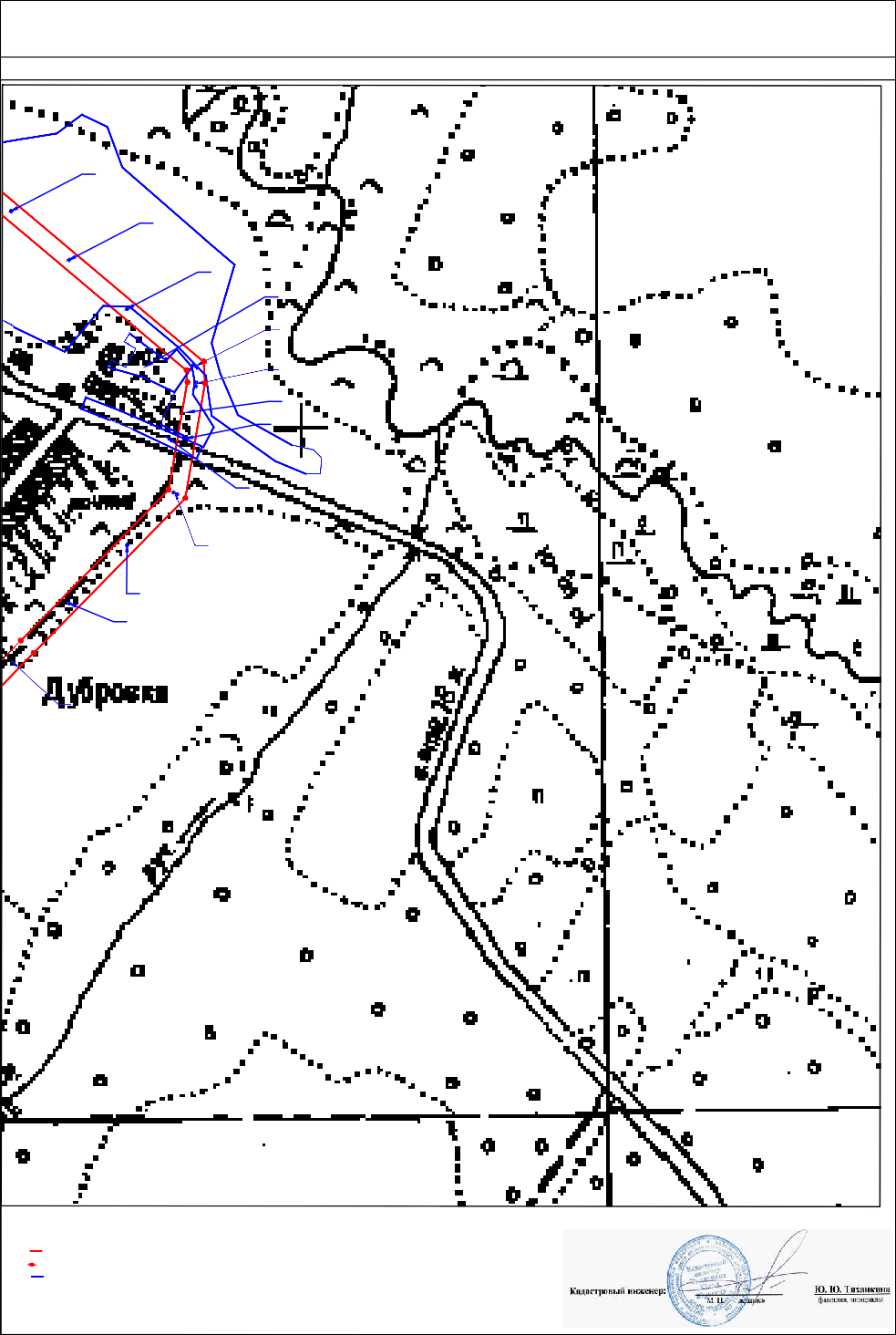 20440:13:000000:767(3)30Масштаб 1:2 000Условные обозначения:- граница публичного сервитута: Линейное сооружение - ВЛ-10 кВ № 5 ПС "Детчино"202 - обозначение характерной точки границы- границы земельного участка, которые установлены в соответствии с законодательством40:13:170605:12840:13:170604:144 - обозначение земельного участка, границы которого установлены в соответствии с законодательствомОПИСАНИЕ МЕСТОПОЛОЖЕНИЯПУБЛИЧНОГО СЕРВИТУТА: ЛИНЕЙНОЕ СООРУЖЕНИЕ - ВЛ-10 кВ № 5 ПС "ДЕТЧИНО", РАСПОЛОЖЕННОГО: КАЛУЖСКАЯ ОБЛАСТЬ, МАЛОЯРОСЛАВЕЦКИЙ РАЙОНПлан границ40:13:000000:767(4)40:13:000000:767(5)40:13:000000:767(6)22021040:13:170605:8(1)20922122222340:13:000000:767(8)40:13:000000:767(7)224206227 22822622520540:13:170607:2940:13:170604:15540:13:000000:767(9)40:13:170604:15440:13:170604:2240:13:000000:767(10)40:13:170604:14840:13:020106:2229(1)40:13:170604:6440:13:170605:8(2)20820740:13:170604:1740:13:000000:767(11)40:13:000000:872(90)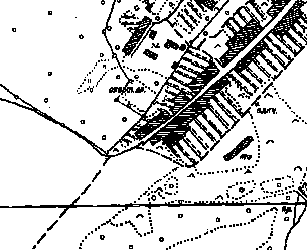 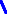 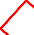 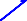 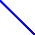 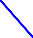 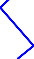 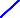 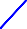 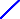 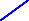 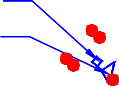 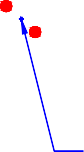 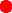 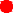 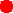 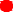 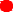 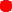 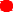 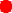 Условные обозначения:- граница публичного сервитута: Линейное сооружение - ВЛ-10 кВ № 5 ПС "Детчино"208 - обозначение характерной точки границы- границы земельного участка, которые установлены в соответствии с законодательством40:13:170604:17 - обозначение земельного участка, границы которого установлены в соответствии с законодательствомМасштаб 1:2 000ОПИСАНИЕ МЕСТОПОЛОЖЕНИЯПУБЛИЧНОГО СЕРВИТУТА: ЛИНЕЙНОЕ СООРУЖЕНИЕ - ВЛ-10 кВ № 5 ПС "ДЕТЧИНО", РАСПОЛОЖЕННОГО: КАЛУЖСКАЯ ОБЛАСТЬ, МАЛОЯРОСЛАВЕЦКИЙ РАЙОНПлан границ40:13:170608:25(3)40:13:000000:872(91)40:13:000000:872(92)215 216 217 40:13:020108000:872(93)40:13:170608:25(2)21421340:13:170605:8(1)40:13:170608:25(1)212219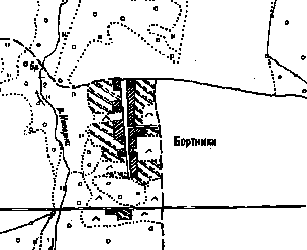 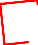 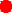 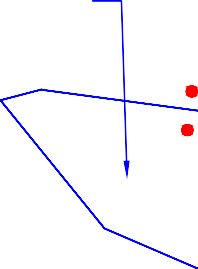 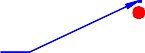 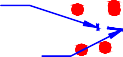 21130	40:13:170605:8(2)Масштаб 1:2 000Условные обозначения:- граница публичного сервитута: Линейное сооружение - ВЛ-10 кВ № 5 ПС "Детчино"212 - обозначение характерной точки границы- границы земельного участка, которые установлены в соответствии с законодательством40:13:170605:8 - обозначение земельного участка, границы которого установлены в соответствии с законодательствомОПИСАНИЕ МЕСТОПОЛОЖЕНИЯ ГРАНИЦОПИСАНИЕ МЕСТОПОЛОЖЕНИЯ ГРАНИЦОПИСАНИЕ МЕСТОПОЛОЖЕНИЯ ГРАНИЦПубличного сервитута: Линейное сооружение - ВЛ-10 кВ №5 ПС «Детчино» Расположенного по адресу: Калужская область, Малоярославецкий районПубличного сервитута: Линейное сооружение - ВЛ-10 кВ №5 ПС «Детчино» Расположенного по адресу: Калужская область, Малоярославецкий районПубличного сервитута: Линейное сооружение - ВЛ-10 кВ №5 ПС «Детчино» Расположенного по адресу: Калужская область, Малоярославецкий район(наименование объекта, местоположение границ которого описано (далее - объект))(наименование объекта, местоположение границ которого описано (далее - объект))(наименование объекта, местоположение границ которого описано (далее - объект))Раздел 1Раздел 1Раздел 1Сведения об объектеСведения об объектеСведения об объекте№ п/пХарактеристики объектаОписание характеристик1231.Местоположение объектаКалужская область, район Малоярославецкий2.Площадь объекта +/- величинапогрешности определения площади (Р +/- Дельта Р)541992 +/- 258 м²3.Иные характеристики объектаПубличный сервитут на основании существования инженерногосооружения: линейное сооружение –ВЛ-10 кВ № 5 ПС «Детчино» сроком 49 летв интересах Публичного Акционерного Общества«Межрегиональная распределительная сетевая компания Центра и Приволжья»сетевая компания Центра и Приволжья»Раздел 2Раздел 2Раздел 2Раздел 2Раздел 2Раздел 2Сведения о местоположении границ объектаСведения о местоположении границ объектаСведения о местоположении границ объектаСведения о местоположении границ объектаСведения о местоположении границ объектаСведения о местоположении границ объекта1. Система координат 40.11. Система координат 40.11. Система координат 40.11. Система координат 40.11. Система координат 40.11. Система координат 40.12. Сведения о характерных точках границ объекта2. Сведения о характерных точках границ объекта2. Сведения о характерных точках границ объекта2. Сведения о характерных точках границ объекта2. Сведения о характерных точках границ объекта2. Сведения о характерных точках границ объектаОбозначение характерных точек границКоординаты, мКоординаты, мМетод определения координат характерной точкиСредняя квадратическая погрешность положения характерной точки (Мt), мОписание обозначения точки на местности (при наличии)Обозначение характерных точек границXYМетод определения координат характерной точкиСредняя квадратическая погрешность положения характерной точки (Мt), мОписание обозначения точки на местности (при наличии)1234561464283.831302559.73Аналитическийметод0.10-2464273.611302610.41Аналитическийметод0.10-3464252.431302606.14Аналитическийметод0.10-4464259.091302573.12Аналитическийметод0.10-5464222.621302558.57Аналитическийметод0.10-6464110.121302519.22Аналитическийметод0.10-7463719.921302217.18Аналитическийметод0.10-8463695.031302209.61Аналитическийметод0.10-9463661.011302185.14Аналитическийметод0.10-10463617.961302152.60Аналитическийметод0.10-11463578.541302123.23Аналитическийметод0.10-12463542.041302105.47Аналитическийметод0.10-13463452.671302244.80Аналитическийметод0.10-14463454.091302245.75Аналитическийметод0.10-15463442.561302262.40Аналитическийметод0.10-16463423.881302250.01Аналитическийметод0.10-17463526.161302090.34Аналитическийметод0.10-18463496.261302044.98Аналитическийметод0.10-19463490.521302039.12Аналитическийметод0.10-20463373.371301948.09Аналитическийметод0.10-21462528.431301285.12Аналитическийметод0.10-22462160.351300998.96Аналитическийметод0.10-2. Сведения о характерных точках границ объекта2. Сведения о характерных точках границ объекта2. Сведения о характерных точках границ объекта2. Сведения о характерных точках границ объекта2. Сведения о характерных точках границ объекта2. Сведения о характерных точках границ объектаОбозначение характерных точек границКоординаты, мКоординаты, мМетод определения координат характерной точкиСредняя квадратическая погрешность положения характерной точки (Мt), мОписание обозначения точки на местности (при наличии)Обозначение характерных точек границXYМетод определения координат характерной точкиСредняя квадратическая погрешность положения характерной точки (Мt), мОписание обозначения точки на местности (при наличии)12345623462108.641300957.04Аналитическийметод0.10-24461646.151300591.62Аналитическийметод0.10-25461443.711300432.57Аналитическийметод0.10-26461395.241300484.79Аналитическийметод0.10-27461219.151300668.88Аналитическийметод0.10-28461170.221300697.86Аналитическийметод0.10-29461125.971300720.30Аналитический метод0.10-30461127.671300723.83Аналитическийметод0.10-31461108.821300733.01Аналитическийметод0.10-32461097.831300710.36Аналитическийметод0.10-33461159.821300678.91Аналитическийметод0.10-34461205.591300651.80Аналитическийметод0.10-35461379.521300469.98Аналитическийметод0.10-36461426.871300418.97Аналитическийметод0.10-37461365.951300370.36Аналитическийметод0.10-38461246.961300290.12Аналитическийметод0.10-39461135.031300216.34Аналитическийметод0.10-40460974.551300108.71Аналитическийметод0.10-41460851.821300026.17Аналитическийметод0.10-42460796.481299995.29Аналитическийметод0.10-43460750.801300004.81Аналитическийметод0.10-44460637.001300042.43Аналитическийметод0.10-45460629.441300020.46Аналитическийметод0.10-46460648.691300014.04Аналитическийметод0.10-47460649.231300015.61Аналитическийметод0.10-48460745.191299983.92Аналитическийметод0.10-2. Сведения о характерных точках границ объекта2. Сведения о характерных точках границ объекта2. Сведения о характерных точках границ объекта2. Сведения о характерных точках границ объекта2. Сведения о характерных точках границ объекта2. Сведения о характерных точках границ объектаОбозначение характерных точек границКоординаты, мКоординаты, мМетод определения координат характерной точкиСредняя квадратическая погрешность положения характерной точки (Мt), мОписание обозначения точки на местности (при наличии)Обозначение характерных точек границXYМетод определения координат характерной точкиСредняя квадратическая погрешность положения характерной точки (Мt), мОписание обозначения точки на местности (при наличии)12345649460773.091299978.10Аналитическийметод0.10-50460730.311299945.01Аналитическийметод0.10-51460667.151299902.92Аналитическийметод0.10-52460554.821299826.31Аналитическийметод0.10-53460391.741299551.19Аналитическийметод0.10-54460191.091299438.81Аналитическийметод0.10-55459984.741299328.08Аналитическийметод0.10-56459820.651299480.11Аналитическийметод0.10-57459576.801299711.57Аналитическийметод0.10-58459222.271300044.72Аналитическийметод0.10-59459035.111300128.41Аналитическийметод0.10-60458977.151300152.86Аналитическийметод0.10-61458914.401300183.33Аналитическийметод0.10-62458784.541300240.80Аналитическийметод0.10-63458727.321300266.46Аналитическийметод0.10-64458737.911300301.68Аналитическийметод0.10-65458753.231300349.26Аналитическийметод0.10-66458771.181300405.97Аналитическийметод0.10-67458718.521300420.20Аналитическийметод0.10-68458599.721300449.07Аналитическийметод0.10-69458528.371300458.89Аналитическийметод0.10-70458488.211300436.42Аналитическийметод0.10-71458375.451300363.01Аналитическийметод0.10-72458270.671300440.89Аналитическийметод0.10-73458207.851300461.53Аналитическийметод0.10-74458029.001300357.29Аналитический метод0.10-2. Сведения о характерных точках границ объекта2. Сведения о характерных точках границ объекта2. Сведения о характерных точках границ объекта2. Сведения о характерных точках границ объекта2. Сведения о характерных точках границ объекта2. Сведения о характерных точках границ объектаОбозначение характерных точек границКоординаты, мКоординаты, мМетод определения координат характерной точкиСредняя квадратическая погрешность положения характерной точки (Мt), мОписание обозначения точки на местности (при наличии)Обозначение характерных точек границXYМетод определения координат характерной точкиСредняя квадратическая погрешность положения характерной точки (Мt), мОписание обозначения точки на местности (при наличии)12345675457997.011300341.64Аналитическийметод0.10-76457966.361300473.50Аналитическийметод0.10-77457912.611300708.56Аналитическийметод0.10-78457834.931301041.03Аналитическийметод0.10-79457793.111301077.50Аналитическийметод0.10-80457826.301301608.25Аналитическийметод0.10-81457892.501301837.85Аналитическийметод0.10-82457916.971301918.87Аналитическийметод0.10-83457960.101302077.50Аналитическийметод0.10-84458334.861301863.27Аналитическийметод0.10-85458398.871301829.68Аналитическийметод0.10-86458444.911301800.52Аналитическийметод0.10-87458479.881301818.28Аналитическийметод0.10-88458593.811301883.70Аналитическийметод0.10-89458701.551301972.87Аналитическийметод0.10-90458812.241302061.55Аналитическийметод0.10-91458962.801302081.55Аналитическийметод0.10-92459111.951302078.16Аналитическийметод0.10-93459112.441302099.75Аналитическийметод0.10-94458961.621302103.19Аналитическийметод0.10-95458803.431302082.17Аналитическийметод0.10-96458687.911301989.62Аналитическийметод0.10-97458581.461301901.52Аналитическийметод0.10-98458469.611301837.29Аналитическийметод0.10-99458446.091301825.34Аналитический метод0.10-100458409.681301848.39Аналитическийметод0.10-2. Сведения о характерных точках границ объекта2. Сведения о характерных точках границ объекта2. Сведения о характерных точках границ объекта2. Сведения о характерных точках границ объекта2. Сведения о характерных точках границ объекта2. Сведения о характерных точках границ объектаОбозначение характерных точек границКоординаты, мКоординаты, мМетод определения координат характерной точкиСредняя квадратическая погрешность положения характерной точки (Мt), мОписание обозначения точки на местности (при наличии)Обозначение характерных точек границXYМетод определения координат характерной точкиСредняя квадратическая погрешность положения характерной точки (Мt), мОписание обозначения точки на местности (при наличии)123456101458345.241301882.22Аналитическийметод0.10-102457954.621302105.52Аналитическийметод0.10-103457892.121302160.46Аналитическийметод0.10-104457771.261302261.55Аналитический метод0.10-105457716.561302309.96Аналитическийметод0.10-106457622.341302310.11Аналитическийметод0.10-107457513.661302406.66Аналитическийметод0.10-108457285.181302621.20Аналитическийметод0.10-109457237.781302668.65Аналитическийметод0.10-110457174.641302727.38Аналитическийметод0.10-111457138.211302834.11Аналитическийметод0.10-112456983.111303297.51Аналитическийметод0.10-113456778.001303405.45Аналитическийметод0.10-114456507.141303545.70Аналитическийметод0.10-115456489.551303642.11Аналитическийметод0.10-116456496.181303704.22Аналитическийметод0.10-117456505.061303834.77Аналитическийметод0.10-118456584.321303939.61Аналитическийметод0.10-119456636.681303927.14Аналитическийметод0.10-120456871.041303864.27Аналитическийметод0.10-121456876.621303885.06Аналитическийметод0.10-122456641.991303948.08Аналитическийметод0.10-123456575.601303963.89Аналитическийметод0.10-124456483.941303842.66Аналитическийметод0.10-125456474.661303706.10Аналитическийметод0.10-126456467.741303641.51Аналитический метод0.10-2. Сведения о характерных точках границ объекта2. Сведения о характерных точках границ объекта2. Сведения о характерных точках границ объекта2. Сведения о характерных точках границ объекта2. Сведения о характерных точках границ объекта2. Сведения о характерных точках границ объектаОбозначение характерных точек границКоординаты, мКоординаты, мМетод определения координат характерной точкиСредняя квадратическая погрешность положения характерной точки (Мt), мОписание обозначения точки на местности (при наличии)Обозначение характерных точек границXYМетод определения координат характерной точкиСредняя квадратическая погрешность положения характерной точки (Мt), мОписание обозначения точки на местности (при наличии)123456127456465.281303641.51Аналитическийметод0.10-128456465.281303621.19Аналитическийметод0.10-129456473.971303607.14Аналитическийметод0.10-130456483.191303556.63Аналитическийметод0.10-131456391.481303597.01Аналитическийметод0.10-132456217.471303669.02Аналитическийметод0.10-133456207.251303739.97Аналитическийметод0.10-134456175.671303996.78Аналитическийметод0.10-135456106.821304273.77Аналитическийметод0.10-136456024.301304599.84Аналитическийметод0.10-137455997.191304687.74Аналитическийметод0.10-138455964.301304781.87Аналитическийметод0.10-139455778.941304993.90Аналитическийметод0.10-140455721.571305061.61Аналитическийметод0.10-141455646.151305171.87Аналитическийметод0.10-142455528.171305347.05Аналитическийметод0.10-143455421.941305473.98Аналитическийметод0.10-144455383.501305514.97Аналитическийметод0.10-145455349.491305556.53Аналитическийметод0.10-146455411.841305560.77Аналитическийметод0.10-147455509.971305577.68Аналитическийметод0.10-148455686.101305762.00Аналитическийметод0.10-149455817.371305900.43Аналитическийметод0.10-150456141.141306243.58Аналитическийметод0.10-151456212.061306319.98Аналитический метод0.10-152456428.321306496.59Аналитическийметод0.10-2. Сведения о характерных точках границ объекта2. Сведения о характерных точках границ объекта2. Сведения о характерных точках границ объекта2. Сведения о характерных точках границ объекта2. Сведения о характерных точках границ объекта2. Сведения о характерных точках границ объектаОбозначение характерных точек границКоординаты, мКоординаты, мМетод определения координат характерной точкиСредняя квадратическая погрешность положения характерной точки (Мt), мОписание обозначения точки на местности (при наличии)Обозначение характерных точек границXYМетод определения координат характерной точкиСредняя квадратическая погрешность положения характерной точки (Мt), мОписание обозначения точки на местности (при наличии)123456153456615.841306503.38Аналитическийметод0.10-154456757.041306590.95Аналитическийметод0.10-155456633.801306847.88Аналитическийметод0.10-156456604.481306919.56Аналитическийметод0.10-157456578.291306990.75Аналитическийметод0.10-158456547.911307065.84Аналитическийметод0.10-159456531.561307114.47Аналитическийметод0.10-160456365.901307288.71Аналитический метод0.10-161456276.951307533.76Аналитическийметод0.10-162456181.741307788.61Аналитическийметод0.10-163456138.551307862.96Аналитическийметод0.10-164455745.001308500.15Аналитическийметод0.10-165455662.931308510.41Аналитическийметод0.10-166455641.101308503.77Аналитическийметод0.10-167455647.061308484.33Аналитическийметод0.10-168455657.511308487.52Аналитическийметод0.10-169455732.211308479.76Аналитическийметод0.10-170456120.021307851.86Аналитическийметод0.10-171456162.151307779.34Аналитическийметод0.10-172456256.681307526.29Аналитическийметод0.10-173456347.141307277.10Аналитическийметод0.10-174456512.611307103.05Аналитическийметод0.10-175456527.641307058.34Аналитическийметод0.10-176456558.141306982.97Аналитическийметод0.10-177456584.341306911.74Аналитическийметод0.10-178456604.561306862.32Аналитический метод0.10-2. Сведения о характерных точках границ объекта2. Сведения о характерных точках границ объекта2. Сведения о характерных точках границ объекта2. Сведения о характерных точках границ объекта2. Сведения о характерных точках границ объекта2. Сведения о характерных точках границ объектаОбозначение характерных точек границКоординаты, мКоординаты, мМетод определения координат характерной точкиСредняя квадратическая погрешность положения характерной точки (Мt), мОписание обозначения точки на местности (при наличии)Обозначение характерных точек границXYМетод определения координат характерной точкиСредняя квадратическая погрешность положения характерной точки (Мt), мОписание обозначения точки на местности (при наличии)123456179456586.071306869.26Аналитическийметод0.10-180456569.471306855.06Аналитическийметод0.10-181456583.651306838.53Аналитическийметод0.10-182456589.731306842.98Аналитическийметод0.10-183456616.201306834.63Аналитическийметод0.10-184456729.181306599.09Аналитическийметод0.10-185456609.331306524.75Аналитическийметод0.10-186456420.281306517.92Аналитическийметод0.10-187456206.941306343.69Аналитическийметод0.10-188456129.211306457.69Аналитическийметод0.10-189456104.501306521.26Аналитическийметод0.10-190456083.671306523.85Аналитическийметод0.10-191456081.021306502.52Аналитическийметод0.10-192456087.691306501.69Аналитическийметод0.10-193456110.101306447.37Аналитическийметод0.10-194456190.901306328.94Аналитическийметод0.10-195456125.371306258.34Аналитическийметод0.10-196455801.681305915.28Аналитическийметод0.10-197455670.461305776.89Аналитическийметод0.10-198455499.281305597.76Аналитическийметод0.10-199455409.271305582.24Аналитическийметод0.10-200455332.421305577.32Аналитическийметод0.10-201455084.611305871.36Аналитическийметод0.10-202455058.131305872.95Аналитическийметод0.10-203454918.261305848.81Аналитическийметод0.10-204454729.731305663.84Аналитическийметод0.10-2. Сведения о характерных точках границ объекта2. Сведения о характерных точках границ объекта2. Сведения о характерных точках границ объекта2. Сведения о характерных точках границ объекта2. Сведения о характерных точках границ объекта2. Сведения о характерных точках границ объектаОбозначение характерных точек границКоординаты, мКоординаты, мМетод определения координат характерной точкиСредняя квадратическая погрешность положения характерной точки (Мt), мОписание обозначения точки на местности (при наличии)Обозначение характерных точек границXYМетод определения координат характерной точкиСредняя квадратическая погрешность положения характерной точки (Мt), мОписание обозначения точки на местности (при наличии)123456205454505.831305445.39Аналитическийметод0.10-206454321.121305278.09Аналитическийметод0.10-207454272.511305234.83Аналитическийметод0.10-208454304.481304957.99Аналитическийметод0.10-209454376.021304842.71Аналитическийметод0.10-210454506.961304633.89Аналитическийметод0.10-211454516.841304551.66Аналитическийметод0.10-212454572.421304035.00Аналитическийметод0.10-213454584.841303945.68Аналитическийметод0.10-214454583.561303932.51Аналитическийметод0.10-215454606.191303930.32Аналитическийметод0.10-216454608.091303950.59Аналитическийметод0.10-217454605.941303950.79Аналитическийметод0.10-218454593.861304037.64Аналитическийметод0.10-219454538.301304554.10Аналитическийметод0.10-220454527.831304641.27Аналитическийметод0.10-221454394.351304854.14Аналитическийметод0.10-222454325.381304965.27Аналитическийметод0.10-223454295.251305226.16Аналитическийметод0.10-224454335.551305262.02Аналитическийметод0.10-225454513.821305423.47Аналитическийметод0.10-226454517.441305419.52Аналитическийметод0.10-227454533.101305433.78Аналитическийметод0.10-228454529.221305438.03Аналитическийметод0.10-229454744.841305648.40Аналитическийметод0.10-230454928.581305828.67Аналитический метод0.10-2. Сведения о характерных точках границ объекта2. Сведения о характерных точках границ объекта2. Сведения о характерных точках границ объекта2. Сведения о характерных точках границ объекта2. Сведения о характерных точках границ объекта2. Сведения о характерных точках границ объектаОбозначение характерных точек границКоординаты, мКоординаты, мМетод определения координат характерной точкиСредняя квадратическая погрешность положения характерной точки (Мt), мОписание обозначения точки на местности (при наличии)Обозначение характерных точек границXYМетод определения координат характерной точкиСредняя квадратическая погрешность положения характерной точки (Мt), мОписание обозначения точки на местности (при наличии)123456231455059.341305851.24Аналитическийметод0.10-232455074.071305850.35Аналитическийметод0.10-233455317.731305561.24Аналитическийметод0.10-234455367.241305500.73Аналитическийметод0.10-235455405.681305459.75Аналитическийметод0.10-236455439.081305419.98Аналитическийметод0.10-237455399.021305420.01Аналитическийметод0.10-238455299.541305424.10Аналитическийметод0.10-239455144.221305339.66Аналитическийметод0.10-240455009.221305268.24Аналитическийметод0.10-241454939.801305293.00Аналитическийметод0.10-242454930.341305272.19Аналитическийметод0.10-243454949.281305263.58Аналитическийметод0.10-244454950.291305265.82Аналитическийметод0.10-245455011.011305244.76Аналитическийметод0.10-246455154.431305320.62Аналитическийметод0.10-247455304.621305402.27Аналитическийметод0.10-248455398.571305398.41Аналитическийметод0.10-249455457.221305398.37Аналитическийметод0.10-250455509.201305336.48Аналитическийметод0.10-251455505.581305333.77Аналитическийметод0.10-252455518.221305316.75Аналитическийметод0.10-253455521.341305319.08Аналитическийметод0.10-254455628.271305159.76Аналитическийметод0.10-255455704.371305048.49Аналитический метод0.10-256455762.561304979.80Аналитический метод0.10-2. Сведения о характерных точках границ объекта2. Сведения о характерных точках границ объекта2. Сведения о характерных точках границ объекта2. Сведения о характерных точках границ объекта2. Сведения о характерных точках границ объекта2. Сведения о характерных точках границ объектаОбозначение характерных точек границКоординаты, мКоординаты, мМетод определения координат характерной точкиСредняя квадратическая погрешность положения характерной точки (Мt), мОписание обозначения точки на местности (при наличии)Обозначение характерных точек границXYМетод определения координат характерной точкиСредняя квадратическая погрешность положения характерной точки (Мt), мОписание обозначения точки на местности (при наличии)123456257455945.291304770.80Аналитическийметод0.10-258455976.671304680.99Аналитическийметод0.10-259456003.501304594.00Аналитическийметод0.10-260456085.871304268.51Аналитическийметод0.10-261456154.391303992.84Аналитическийметод0.10-262456185.841303737.11Аналитическийметод0.10-263456197.841303653.76Аналитическийметод0.10-264456383.001303577.14Аналитическийметод0.10-265456492.801303528.80Аналитическийметод0.10-266456768.011303386.30Аналитическийметод0.10-267456965.381303282.43Аналитическийметод0.10-268457117.741302827.19Аналитическийметод0.10-269457155.951302715.26Аналитическийметод0.10-270457222.781302653.11Аналитическийметод0.10-271457270.141302605.69Аналитическийметод0.10-272457499.091302390.71Аналитическийметод0.10-273457614.121302288.53Аналитическийметод0.10-274457708.361302288.37Аналитическийметод0.10-275457757.171302245.18Аналитическийметод0.10-276457878.061302144.06Аналитическийметод0.10-277457940.811302088.90Аналитический метод0.10-278457896.211301924.83Аналитическийметод0.10-279457871.781301843.97Аналитическийметод0.10-280457804.891301611.96Аналитическийметод0.10-281457770.891301068.22Аналитический метод0.10-282457815.481301029.33Аналитическийметод0.10-2. Сведения о характерных точках границ объекта2. Сведения о характерных точках границ объекта2. Сведения о характерных точках границ объекта2. Сведения о характерных точках границ объекта2. Сведения о характерных точках границ объекта2. Сведения о характерных точках границ объектаОбозначение характерных точек границКоординаты, мКоординаты, мМетод определения координат характерной точкиСредняя квадратическая погрешность положения характерной точки (Мt), мОписание обозначения точки на местности (при наличии)Обозначение характерных точек границXYМетод определения координат характерной точкиСредняя квадратическая погрешность положения характерной точки (Мt), мОписание обозначения точки на местности (при наличии)123456283457891.561300703.70Аналитическийметод0.10-284457945.311300468.64Аналитическийметод0.10-285457982.111300310.31Аналитическийметод0.10-286458039.191300338.23Аналитический метод0.10-287458210.101300437.84Аналитическийметод0.10-288458257.791300423.56Аналитическийметод0.10-289458374.611300336.72Аналитическийметод0.10-290458499.391300417.92Аналитическийметод0.10-291458532.601300436.51Аналитическийметод0.10-292458595.691300427.82Аналитическийметод0.10-293458713.151300399.28Аналитическийметод0.10-294458743.791300391.00Аналитическийметод0.10-295458732.651300355.83Аналитическийметод0.10-296458717.291300308.11Аналитическийметод0.10-297458701.171300254.52Аналитическийметод0.10-298458775.751300221.07Аналитическийметод0.10-299458905.311300163.73Аналитическийметод0.10-300458968.231300133.18Аналитическийметод0.10-301459026.501300108.60Аналитическийметод0.10-302459210.131300026.49Аналитическийметод0.10-303459561.961299695.87Аналитическийметод0.10-304459805.881299464.35Аналитическийметод0.10-305459981.371299301.76Аналитическийметод0.10-306460201.481299419.87Аналитическийметод0.10-307460407.371299535.18Аналитическийметод0.10-308460570.961299811.17Аналитический метод0.10-2. Сведения о характерных точках границ объекта2. Сведения о характерных точках границ объекта2. Сведения о характерных точках границ объекта2. Сведения о характерных точках границ объекта2. Сведения о характерных точках границ объекта2. Сведения о характерных точках границ объектаОбозначение характерных точек границКоординаты, мКоординаты, мМетод определения координат характерной точкиСредняя квадратическая погрешность положения характерной точки (Мt), мОписание обозначения точки на местности (при наличии)Обозначение характерных точек границXYМетод определения координат характерной точкиСредняя квадратическая погрешность положения характерной точки (Мt), мОписание обозначения точки на местности (при наличии)123456309460679.221299885.01Аналитическийметод0.10-310460742.291299927.03Аналитическийметод0.10-311460804.191299974.86Аналитическийметод0.10-312460863.131300007.74Аналитическийметод0.10-313460986.481300090.70Аналитическийметод0.10-314461147.041300198.39Аналитическийметод0.10-315461258.801300272.06Аналитическийметод0.10-316461378.201300350.58Аналитическийметод0.10-317461448.751300409.06Аналитическийметод0.10-318461659.521300574.66Аналитическийметод0.10-319462122.131300940.17Аналитическийметод0.10-320462173.781300982.04Аналитическийметод0.10-321462541.731301268.10Аналитическийметод0.10-322463386.661301931.06Аналитическийметод0.10-323463507.031302024.60Аналитическийметод0.10-324463513.431302031.14Аналитическийметод0.10-325463546.001302080.54Аналитическийметод0.10-326463547.671302083.79Аналитическийметод0.10-327463590.011302104.39Аналитическийметод0.10-328463631.141302135.04Аналитическийметод0.10-329463674.041302167.47Аналитическийметод0.10-330463704.901302189.67Аналитическийметод0.10-331463729.211302197.07Аналитическийметод0.10-332464120.561302499.99Аналитическийметод0.10-333464230.191302538.33Аналитический метод0.10-1464283.831302559.73Аналитическийметод0.10-3. Сведения о характерных точках части (частей) границы объекта3. Сведения о характерных точках части (частей) границы объекта3. Сведения о характерных точках части (частей) границы объекта3. Сведения о характерных точках части (частей) границы объекта3. Сведения о характерных точках части (частей) границы объекта3. Сведения о характерных точках части (частей) границы объектаОбозначение характерных точек части границыКоординаты, мКоординаты, мМетод определения координат характерной точкиСредняя квадратическая погрешность положения характерной точки (Мt), мОписание обозначения точки на местности (при наличии)Обозначение характерных точек части границыXYМетод определения координат характерной точкиСредняя квадратическая погрешность положения характерной точки (Мt), мОписание обозначения точки на местности (при наличии)123456------Раздел 3Раздел 3Раздел 3Раздел 3Раздел 3Раздел 3Раздел 3Раздел 3Сведения о местоположении измененных (уточненных) границ объектаСведения о местоположении измененных (уточненных) границ объектаСведения о местоположении измененных (уточненных) границ объектаСведения о местоположении измененных (уточненных) границ объектаСведения о местоположении измененных (уточненных) границ объектаСведения о местоположении измененных (уточненных) границ объектаСведения о местоположении измененных (уточненных) границ объектаСведения о местоположении измененных (уточненных) границ объекта1. Система координат -1. Система координат -1. Система координат -1. Система координат -1. Система координат -1. Система координат -1. Система координат -1. Система координат -2. Сведения о характерных точках границ объекта2. Сведения о характерных точках границ объекта2. Сведения о характерных точках границ объекта2. Сведения о характерных точках границ объекта2. Сведения о характерных точках границ объекта2. Сведения о характерных точках границ объекта2. Сведения о характерных точках границ объекта2. Сведения о характерных точках границ объектаОбозначение характерных точек границСуществующие координаты, мСуществующие координаты, мИзмененные (уточненные) координаты, мИзмененные (уточненные) координаты, мМетод определения координат характерной точкиСредняя квадратическая погрешность положения характерной точки (Мt), мОписание обозначения точки на местности (при наличии)Обозначение характерных точек границXYXYМетод определения координат характерной точкиСредняя квадратическая погрешность положения характерной точки (Мt), мОписание обозначения точки на местности (при наличии)12345678-------3. Сведения о характерных точках части (частей) границы объекта3. Сведения о характерных точках части (частей) границы объекта3. Сведения о характерных точках части (частей) границы объекта3. Сведения о характерных точках части (частей) границы объекта3. Сведения о характерных точках части (частей) границы объекта3. Сведения о характерных точках части (частей) границы объекта3. Сведения о характерных точках части (частей) границы объекта3. Сведения о характерных точках части (частей) границы объектаОбозначение характерных точек части границыСуществующие координаты, мСуществующие координаты, мИзмененные (уточненные) координаты, мИзмененные (уточненные) координаты, мМетод определения координат характерной точкиСредняя квадратическая погрешность положения характерной точки (Мt), мОписание обозначения точки на местности (при наличии)Обозначение характерных точек части границыXYXYМетод определения координат характерной точкиСредняя квадратическая погрешность положения характерной точки (Мt), мОписание обозначения точки на местности (при наличии)12345678-------Текстовое описание местоположения границнаселенных пунктов, территориальных зон, особо охраняемых природных территорий, зон с особыми условиями использования территорийТекстовое описание местоположения границнаселенных пунктов, территориальных зон, особо охраняемых природных территорий, зон с особыми условиями использования территорийТекстовое описание местоположения границнаселенных пунктов, территориальных зон, особо охраняемых природных территорий, зон с особыми условиями использования территорийПрохождение границыПрохождение границыОписание прохождения границыот точкидо точкиОписание прохождения границы12312-23-34-45-56-67-78-89-910-1011-1112-1213-1314-1415-1516-1617-1718-1819-1920-2021-2122-2223-2324-2425-2526-2627-2728-2829-2930-3031-3132-3233-3334-3435-3536-3637-Текстовое описание местоположения границнаселенных пунктов, территориальных зон, особо охраняемых природных территорий, зон с особыми условиями использования территорийТекстовое описание местоположения границнаселенных пунктов, территориальных зон, особо охраняемых природных территорий, зон с особыми условиями использования территорийТекстовое описание местоположения границнаселенных пунктов, территориальных зон, особо охраняемых природных территорий, зон с особыми условиями использования территорийПрохождение границыПрохождение границыОписание прохождения границыот точкидо точкиОписание прохождения границы1233738-3839-3940-4041-4142-4243-4344-4445-4546-4647-4748-4849-4950-5051-5152-5253-5354-5455-5556-5657-5758-5859-5960-6061-6162-6263-6364-6465-6566-6667-6768-6869-6970-7071-7172-7273-Текстовое описание местоположения границнаселенных пунктов, территориальных зон, особо охраняемых природных территорий, зон с особыми условиями использования территорийТекстовое описание местоположения границнаселенных пунктов, территориальных зон, особо охраняемых природных территорий, зон с особыми условиями использования территорийТекстовое описание местоположения границнаселенных пунктов, территориальных зон, особо охраняемых природных территорий, зон с особыми условиями использования территорийПрохождение границыПрохождение границыОписание прохождения границыот точкидо точкиОписание прохождения границы1237374-7475-7576-7677-7778-7879-7980-8081-8182-8283-8384-8485-8586-8687-8788-8889-8990-9091-9192-9293-9394-9495-9596-9697-9798-9899-99100-100101-101102-102103-103104-104105-105106-106107-107108-108109-Текстовое описание местоположения границнаселенных пунктов, территориальных зон, особо охраняемых природных территорий, зон с особыми условиями использования территорийТекстовое описание местоположения границнаселенных пунктов, территориальных зон, особо охраняемых природных территорий, зон с особыми условиями использования территорийТекстовое описание местоположения границнаселенных пунктов, территориальных зон, особо охраняемых природных территорий, зон с особыми условиями использования территорийПрохождение границыПрохождение границыОписание прохождения границыот точкидо точкиОписание прохождения границы123109110-110111-111112-112113-113114-114115-115116-116117-117118-118119-119120-120121-121122-122123-123124-124125-125126-126127-127128-128129-129130-130131-131132-132133-133134-134135-135136-136137-137138-138139-139140-140141-141142-142143-143144-144145-Текстовое описание местоположения границнаселенных пунктов, территориальных зон, особо охраняемых природных территорий, зон с особыми условиями использования территорийТекстовое описание местоположения границнаселенных пунктов, территориальных зон, особо охраняемых природных территорий, зон с особыми условиями использования территорийТекстовое описание местоположения границнаселенных пунктов, территориальных зон, особо охраняемых природных территорий, зон с особыми условиями использования территорийПрохождение границыПрохождение границыОписание прохождения границыот точкидо точкиОписание прохождения границы123145146-146147-147148-148149-149150-150151-151152-152153-153154-154155-155156-156157-157158-158159-159160-160161-161162-162163-163164-164165-165166-166167-167168-168169-169170-170171-171172-172173-173174-174175-175176-176177-177178-178179-179180-180181-Текстовое описание местоположения границнаселенных пунктов, территориальных зон, особо охраняемых природных территорий, зон с особыми условиями использования территорийТекстовое описание местоположения границнаселенных пунктов, территориальных зон, особо охраняемых природных территорий, зон с особыми условиями использования территорийТекстовое описание местоположения границнаселенных пунктов, территориальных зон, особо охраняемых природных территорий, зон с особыми условиями использования территорийПрохождение границыПрохождение границыОписание прохождения границыот точкидо точкиОписание прохождения границы123181182-182183-183184-184185-185186-186187-187188-188189-189190-190191-191192-192193-193194-194195-195196-196197-197198-198199-199200-200201-201202-202203-203204-204205-205206-206207-207208-208209-209210-210211-211212-212213-213214-214215-215216-216217-Текстовое описание местоположения границнаселенных пунктов, территориальных зон, особо охраняемых природных территорий, зон с особыми условиями использования территорийТекстовое описание местоположения границнаселенных пунктов, территориальных зон, особо охраняемых природных территорий, зон с особыми условиями использования территорийТекстовое описание местоположения границнаселенных пунктов, территориальных зон, особо охраняемых природных территорий, зон с особыми условиями использования территорийПрохождение границыПрохождение границыОписание прохождения границыот точкидо точкиОписание прохождения границы123217218-218219-219220-220221-221222-222223-223224-224225-225226-226227-227228-228229-229230-230231-231232-232233-233234-234235-235236-236237-237238-238239-239240-240241-241242-242243-243244-244245-245246-246247-247248-248249-249250-250251-251252-252253-Текстовое описание местоположения границнаселенных пунктов, территориальных зон, особо охраняемых природных территорий, зон с особыми условиями использования территорийТекстовое описание местоположения границнаселенных пунктов, территориальных зон, особо охраняемых природных территорий, зон с особыми условиями использования территорийТекстовое описание местоположения границнаселенных пунктов, территориальных зон, особо охраняемых природных территорий, зон с особыми условиями использования территорийПрохождение границыПрохождение границыОписание прохождения границыот точкидо точкиОписание прохождения границы123253254-254255-255256-256257-257258-258259-259260-260261-261262-262263-263264-264265-265266-266267-267268-268269-269270-270271-271272-272273-273274-274275-275276-276277-277278-278279-279280-280281-281282-282283-283284-284285-285286-286287-287288-288289-Текстовое описание местоположения границнаселенных пунктов, территориальных зон, особо охраняемых природных территорий, зон с особыми условиями использования территорийТекстовое описание местоположения границнаселенных пунктов, территориальных зон, особо охраняемых природных территорий, зон с особыми условиями использования территорийТекстовое описание местоположения границнаселенных пунктов, территориальных зон, особо охраняемых природных территорий, зон с особыми условиями использования территорийПрохождение границыПрохождение границыОписание прохождения границыот точкидо точкиОписание прохождения границы123289290-290291-291292-292293-293294-294295-295296-296297-297298-298299-299300-300301-301302-302303-303304-304305-305306-306307-307308-308309-309310-310311-311312-312313-313314-314315-315316-316317-317318-318319-319320-320321-321322-322323-323324-324325-Текстовое описание местоположения границнаселенных пунктов, территориальных зон, особо охраняемых природных территорий, зон с особыми условиями использования территорийТекстовое описание местоположения границнаселенных пунктов, территориальных зон, особо охраняемых природных территорий, зон с особыми условиями использования территорийТекстовое описание местоположения границнаселенных пунктов, территориальных зон, особо охраняемых природных территорий, зон с особыми условиями использования территорийПрохождение границыПрохождение границыОписание прохождения границыот точкидо точкиОписание прохождения границы123325326-326327-327328-328329-329330-330331-331332-332333-3331-